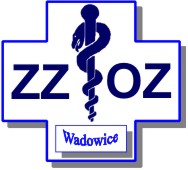 SPECYFIKACJA ISTOTNYCH WARUNKÓW ZAMÓWIENIAZamawiający:Zespół Zakładów Opieki Zdrowotnej w Wadowicachul. Karmelicka 534 – 100 WadowiceAdres strony internetowej: www.platformazakupowa.pl/pn/zzozwadowice(dedykowana platforma zakupowa do obsługi komunikacji w formie elektronicznej pomiędzy Zamawiającym a Wykonawcami oraz składania ofert)e-mail: zp@zzozwadowice.plSPIS TREŚCII. Nazwa oraz adres Zamawiającego:	3II. Tryb udzielenia zamówienia:	3III. Informacja o przewidywanych zamówieniach uzupełniających	3IV. Opis przedmiotu zamówienia	3V. Termin wykonania zamówienia	4VI. Warunki udziału w postępowaniu oraz opis sposobu dokonywania oceny spełniania tych warunków:	4VII. Wykaz oświadczeń i dokumentów, jakie mają dostarczyć Wykonawcy w celu potwierdzenia spełniania warunków udziału w postępowaniu oraz spełnienia przez oferowane dostawy wymagań określonych przez Zamawiającego:	5VIII. Informacja dla Wykonawców polegających na zasobach innych podmiotów, na zasadach określonych w art. 22 ustawy Pzp oraz zamierzających powierzyć wykonanie część zamówienia podwykonawcom.	8IX. Informacja dla Wykonawców wspólnie ubiegających się o udzielnie zmówienia (spółki cywilne/konsorcja)	10X. Informacja o sposobie porozumiewania się Zamawiającego z wykonawcami oraz przekazywania oświadczeń i dokumentów, a także wskazanie osób uprawnionych do porozumiewania się z Wykonawcami.	10XI. Wymagania dotyczące wadium.	12XII. Termin związania ofertą.	13XIII. Opis sposobu przygotowania ofert.	13XIV. Miejsce oraz termin składania i otwarcia ofert.	15XV. Opis sposobu obliczenia ceny:	16XVI. Opis kryteriów, którymi Zamawiający będzie się kierował przy wyborze oferty, wraz z podaniem znaczenia tych kryteriów i sposobu oceny ofert.	16XVII. Informacje o formalnościach, jakie powinny zostać dopełnione po wyborze oferty w celu zawarcia umowy w sprawie zamówienia publicznego oraz istotne dla stron postanowienia, które zostaną wprowadzone do treści zawieranej umowy w sprawie zamówienia publicznego.	18XVIII. Wymagania dotyczące zabezpieczenia należytego wykonania umowy.	18XIX. Pouczenie o środkach ochrony prawnej przysługujących Wykonawcy w toku postępowania o udzielenie zamówienia.	18XX. Klauzula informacyjna RODO	19XXI. Inne informacje.	20XXII. Załączniki:	20Załącznik nr 1 do SIWZ	22Załącznik nr 2 do SIWZ	31Załącznik nr 3 do SIWZ	34Załącznik nr 4 do SIWZ	35Załącznik nr 7 do SIWZ	38Załącznik nr 8 do SIWZ	39Załącznik nr 10 do SIWZ	40Załącznik nr 11 do SIWZ	43Załącznik nr 12 do SIWZ	44Załącznik nr 13 do SIWZ	54Załącznik nr 14 do SIWZ	55I. Nazwa oraz adres Zamawiającego:Zespół Zakładów Opieki Zdrowotnej w Wadowicachul. Karmelicka 5; 34-100 Wadowicetel. 33 87 21 200; 87 21 300; fax. 823 22 30e-mail: zp@zzozwadowice.pladres strony internetowej: https://zzozwadowice.pl/ Godziny urzędowania: od 7.00 do 15.00 Komunikacja między Zamawiającym a Wykonawcami w niniejszym postępowaniu odbywa się przy użyciu Platformy zakupowej https://platformazakupowa.pl/pn/zzozwadowice (dalej: Platforma) Ilekroć w Specyfikacji Warunków Zamówienia lub w przepisach o zamówieniach publicznych mowa jest o stronie internetowej należy przez to rozumieć także Platformę.Zamawiający wymaga, aby wszelkie pisma związane z postępowaniem o udzielenie zamówienia publicznego, w tym wszelkie zapytania, oświadczenia, informacje o wniesieniu odwołania były kierowane wyłącznie na wyżej wskazany adres. Jakiekolwiek inne zaadresowanie może wpłynąć na złe skierowanie pisma, za co Zamawiający nie ponosi odpowiedzialności (może spowodować niezachowanie ustawowych terminów z winy wnoszącego).II. Tryb udzielenia zamówienia:Postępowanie o udzielenie zamówienia publicznego prowadzone jest na podstawie art. 39 w zw. z art. 10 ustawy
z dnia 29 stycznia 2004r. Prawo zamówień publicznych (t.j. Dz. U. z 2019r, poz. 1843 ze zm.) w trybie przetargu nieograniczonego o wartości szacunkowej powyżej 214.000 euro.III. Informacja o przewidywanych zamówieniach uzupełniającychZamawiający nie przewiduje udzielania zamówień uzupełniających, o których mowa w art. 67 ust. 1 pkt. 6 ustawy
z dnia 29 stycznia 2004 r. Prawo zamówień publicznych.IV. Opis przedmiotu zamówieniaKod wg Wspólnego Słownika Zamówień (CPV):Główny kod CPV: 	90910000-9 Usługi sprzątaniaDodatkowe kody CPV:	90911200-8 Usługi sprzątania budynków90.92.10.00-9 Usługi dezynfekcji85.00.00.00 – 9 Usługi w zakresie zdrowia i opieki społecznejSzczegółowy opis wymagań Zamawiającego określają załącznik nr 1, 2, 3 4, 5 i 6 do SIWZ Zamawiający nie dopuszcza składania ofert wariantowych.Zamawiający nie dopuszcza składania ofert częściowych na poszczególne rodzaje usług.Termin płatności 60 dni od daty dostarczenia prawidłowo wystawionej faktury VAT, przelewem.Zamawiający wymaga zatrudnienia przez Wykonawcę lub podwykonawcę na podstawie umowy o pracę osób wykonujących wskazane przez Zamawiającego czynności w zakresie realizacji zamówienia.W przypadku gdy przedmiot zamówienia został opisany za pomocą norm, aprobat, specyfikacji technicznych i systemów odniesienia, dopuszcza się rozwiązania równoważne opisywanym. Wykonawca, który powołuje się na rozwiązania równoważne opisywanym przez Zamawiającego, jest obowiązany wykazać, że oferowane przez niego dostawy, usługi lub roboty budowlane spełniają wymagania określone przez Zamawiającego. Produkt równoważny to produkt spełniający wymagania określone w normach i aprobatach na które powołuje się Zamawiający.Zamawiający nie zastrzega obowiązku osobistego wykonania przez Wykonawcę kluczowych części zamówienia.Wykonawca może powierzyć wykonanie części zamówienia Podwykonawcy.Zamawiający żąda wskazania przez Wykonawcę części zamówienia, których wykonanie zamierza powierzyć Podwykonawcom i podania przez Wykonawcę firm Podwykonawców.V. Termin wykonania zamówieniaOkres obowiązywania umowy : 36 miesięcy.VI. Warunki udziału w postępowaniu oraz opis sposobu dokonywania oceny spełniania tych warunków: O udzielenie zamówienia mogą ubiegać się Wykonawcy, którzy nie podlegają wykluczeniu oraz spełniają określone przez Zamawiającego warunki udziału w postępowaniu.O udzielenie zamówienia mogą ubiegać się wykonawcy, który spełniają warunki dotyczące:kompetencji lub uprawnień do prowadzenia określonej działalności zawodowej, o ile wynika to z odrębnych przepisów;Zamawiający nie stawia wymagań w zakresie spełnienia tego warunku.sytuacji ekonomicznej lub finansowej;Zamawiający nie stawia wymagań w zakresie spełnienia tego warunku.zdolności technicznej lub zawodowej;Zamawiający uzna ww. warunek za spełniony jeżeli Wykonawca wykaże, że w okresie ostatnich trzech lat przed upływem termin składania ofert, a jeżeli okres prowadzenia działalności jest krótszy w tym okresie, wykonał lub wykonuje – co najmniej 2 usługi odpowiadające swoim rodzajem i wartością usługom stanowiącym przedmiot zamówienia, tj. wykonanie usługi sprzątania i usług pomocniczych przy pacjencie w jednostce prowadzącej działalność medyczną związana z 24 godzinną opieką nad pacjentem na kwotę min. 3 000.000,00 PLN każda i udokumentuje, że usługa została wykonana należycie.Zamawiający może, na każdym etapie postępowania, uznać, że Wykonawca nie posiada wymaganych zdolności, jeżeli zaangażowanie zasobów technicznych lub zawodowych Wykonawcy w inne przedsięwzięcia gospodarcze Wykonawcy może mieć negatywny wpływ na realizację zamówienia.Zamawiający dopuszcza udział podwykonawców w realizacji niniejszego zamówienia. W przypadku powierzenia wykonania części zamówienia Podwykonawcy, Wykonawca zobowiązany jest do wskazania w ofercie tej części zamówienia, której realizację powierzy podwykonawcy jak również wskazać nazwę firmy podwykonawcy (tabela w formularzu ofertowym). 5. Z postępowania o udzielenie zamówienia wyklucza się:5.1. Z postępowania o udzielenie zamówienia wyklucza się Wykonawcę, w stosunku do którego zachodzi którakolwiek z okoliczności, o których mowa w art. 24 ust 1 pkt 12-23 ustawy Pzp.5.2. 5.2. Zamawiający przewiduje podstawy wykluczenia wskazane w art. 24 ust 1 pkt 1-4 i 8 ustawy Pzp5.3 Wykluczenie następuje zgodnie z art. 24 ust 7 ustawy Pzp.5.4. Wykonawca, który podlega wykluczeniu na podstawie art. 24 ust 1 pkt 13 i 14 oraz 16-20 ustawy Pzp lub na podstawie okoliczności wymienionych w pkt 5.2, może przedstawić dowody na to, że podjęte przez niego środki są wystarczające do wykazania jego rzetelności, w szczególności udowodnić naprawienie szkody wyrządzonej przestępstwem lub przestępstwem skarbowym, zadośćuczynienie pieniężne za doznaną krzywdę lub naprawienie szkody, wyczerpujące wyjaśnienie stanu faktycznego oraz współpracę z organami ścigania oraz podjęcie konkretnych środków technicznych, organizacyjnych i kadrowych, które są odpowiednie dla zapobiegania dalszym przestępstwom lub przestępstwom skarbowym lub nieprawidłowemu postępowaniu wykonawcy. Przepisu zdania pierwszego nie stosuje się, jeżeli wobec wykonawcy, będącego podmiotem zbiorowym, orzeczono prawomocnym wyrokiem sądu zakaz ubiegania się o udzielenie zamówienia oraz nie upłynął określony w tym wyroku okres obowiązywania tego zakazu.5.5. Wykonawca nie podlega wykluczeniu, jeżeli Zamawiający, uwzględniając wagę i szczególne okoliczności czynu Wykonawcy, uzna za wystarczające dowody przedstawione na podstawie pkt 5.4. 5.6. Zamawiający może wykluczyć Wykonawcę na każdym etapie postępowania o udzielenie zamówienia. 5.7. Ofertę wykonawcy wykluczonego uznaje się za odrzuconą.VII. Wykaz oświadczeń i dokumentów, jakie mają dostarczyć Wykonawcy w celu potwierdzenia spełniania warunków udziału w postępowaniu oraz spełnienia przez oferowane dostawy wymagań określonych przez Zamawiającego:Do oferty Wykonawca zobowiązany jest dołączyć aktualne na dzień składania ofert oświadczenie stanowiące wstępne potwierdzenie, że Wykonawca:nie podlega wykluczeniu w postępowaniu;spełnia warunki udział w postępowaniu.Oświadczenie o którym mowa w pkt 1 Wykonawca zobowiązany jest złożyć w formie Jednolitego Europejskiego Dokumentu Zamówienia sporządzonego zgodnie z wzorem standardowego formularza określonego w rozporządzeniu Wykonawczym Komisji Europejskiej wydanym na podstawie art. 59 ust 2 Dyrektywy 2014/24/UE, zwanego dalej „jednolitym dokumentem” lub „JEDZ”- wzór stanowi załącznik nr 9 do SIWZ. Wykonawca zobowiązany jest przesłać Zamawiającemu w postaci elektronicznej opatrzonej kwalifikowanym podpisem elektronicznym, zgodnie z zasadami określonymi w Rozdziale X. Wykonawca wypełnia JEDZ, tworząc dokument elektroniczny. Może korzystać z narzędzia eESPD lub innych dostępnych narzędzi lub oprogramowania, które umożliwi wypełnienie JEDZ i utworzenie dokumentu elektronicznego.Jednolity dokument przygotowany wstępnie przez Zamawiającego dla przedmiotowego postępowania (w formacie xml – do zaimportowania w serwisie FeESPD) jest dostępny na stronie internetowej Zamawiającego w miejscu zamieszczenia niniejszej SIWZ.W zakresie „część IV Kryteria kwalifikacji” JEDZ, Wykonawca może ograniczyć się do wypełnienia sekcji α, w takim przypadku wykonawca nie wypełnia żadnej z pozostałych sekcji (A-D) w części IV JEDZ. Szczegółowe informacje związane z zasadami i sposobem wypełniania JEDZ, znajdują się także w wyjaśnieniach Urzędu Zamówień Publicznych, dostępnych na stronie Urzędu, w Repozytorium Wiedzy, w zakładce Jednolity Europejski Dokument Zamówienia.Zamawiający zastrzega, że w Części III Sekcja C jednolitego dokumentu „Podstawy związane z niewypłacalnością, konfliktem interesów lub wykroczeniami zawodowymi” w podsekcji „Czy Wykonawca, wedle własnej wiedzy, naruszył swoje obowiązki w dziedzinie prawa środowiska, prawa socjalnego i prawa pracy” Wykonawca składa oświadczenie w zakresie:- przestępstw przeciwko środowisku wymienionych w art. 181-188 Kodeksu karnego;- przestępstwo przeciwko prawom osób wykonujących pracę zarobkową z art. 218-221 Kodeksu karnego;- przestępstwa, o których mowa w art. 9 lub 10 ustawy z dnia 15 czerwca 2012 r o skutkach powierzenie wykonywania pracy cudzoziemcom przebywającym wbrew przepisom na terytorium Rzeczpospolitej Polskiej (Dz.U.2012 poz 769).W związku z tym, że Zamawiający nie stosuje przesłanek fakultatywnych, o których mowa z art. 24 ust 5 pkt 5-7 ustawy Pzp Wykonawca składa oświadczenie w zakresie wyżej wymienionych przestępstw, określonych w art. 24 ust 1 pkt 13 i 14 ustawy Pzp, w Części III Sekcja C jednolitego dokumentu „Podstawy związane z niewypłacalnością, konfliktem interesów lub wykroczeniami zawodowymi” Wykonawca, w terminie 3 dni od dnia zamieszczenia na stronie internetowej informacji, o której mowa w art. 86 ust. 5 ustawy Pzp, przekazuje zamawiającemu za pośrednictwem formularza "Wyślij wiadomość" dostępnego na stronie danego postępowania, której adres wskazany jest na stronie www.platformazakupowa.pl/pn/zzozwadowice oświadczenie o przynależności lub braku przynależności do tej samej grupy kapitałowej, o której mowa w art. 24 ust. 1 pkt 23 ustawy Pzp. wzór stanowi załącznik nr 7 do SIWZ. Wraz ze złożeniem oświadczenia, wykonawca może przedstawić dowody, że powiązania z innym wykonawcą nie prowadzą do zakłócenia konkurencji w postępowaniu o udzielenie zamówienia.Zamawiający przed udzieleniem zamówienia, wezwie Wykonawcę, którego oferta została oceniona najwyżej do złożenia w wyznaczonym, nie krótszym niż 10 dni, terminie aktualne na dzień złożenia oświadczeń lub dokumentów, potwierdzających okoliczności, o których mowa w art 25 ust 1 ustawy Pzp.Jeżeli jest to niezbędne do zapewnienia odpowiedniego przebiegu postępowania o udzielenie zamówienia, Zamawiający może na każdym etapie postępowania wezwać wykonawców do złożenia wszystkich lub niektórych oświadczeń lub dokumentów potwierdzających, że nie podlegają wykluczeniu, spełniają warunki udziału w postępowaniu, a jeżeli zachodzą uzasadnione podstawy do uznania, że złożone uprzednio oświadczenia lub dokumenty nie są już aktualne, do złożenia aktualnych oświadczeń lub dokumentów.Zamawiający zgodnie z art. 24aa ustawy Pzp, w pierwszej kolejności dokonania oceny, a następnie zbadania czy wykonawca, którego oferta została oceniona jako najkorzystniejsza nie podlega wykluczeniu oraz spełnia warunki udziału w postępowaniu.Na wezwanie Zamawiającego Wykonawca zobowiązany jest złożyć następujące dokumenty
i oświadczenia:W celu potwierdzenia braku podstaw do wykluczenia Wykonawcy z udziału w postępowaniu:Odpis z właściwego rejestru lub z centralnej ewidencji i informacji o działalności gospodarczej, jeżeli odrębne przepisy wymagają wpisu do rejestru lub ewidencji, w celu potwierdzenia braku podstaw wykluczenia na podstawie art. 24 ust. 5 pkt 1 ustawy;Zaświadczenia właściwego naczelnika urzędu skarbowego potwierdzającego, że Wykonawca nie zalega z opłacaniem podatków, wystawionego nie wcześniej niż 3 miesiące przed upływem terminu składania ofert albo wniosków o dopuszczenie do udziału w postępowaniu, lub innego dokumentu potwierdzającego, że wykonawca zawarł porozumienie z właściwym organem podatkowym w sprawie spłat tych należności wraz z ewentualnymi odsetkami lub grzywnami, w szczególności uzyskał przewidziane prawem zwolnienie, odroczenie lub rozłożenie na raty zaległych płatności lub wstrzymanie w całości wykonania decyzji właściwego organu;Zaświadczenie właściwej terenowej jednostki organizacyjnej Zakładu Ubezpieczeń Społecznych lub Kasy Rolniczego Ubezpieczenia Społecznego albo innego dokumentu potwierdzającego, że Wykonawca nie zalega z opłacaniem składek na ubezpieczenia społeczne lub zdrowotne, wystawionego nie wcześniej niż 3 miesiące przed upływem terminu składania ofert albo wniosków o dopuszczenie do udziału w postępowaniu, lub innego dokumentu potwierdzającego, że Wykonawca zawarł porozumienie z właściwym organem w sprawie spłat tych należności wraz z ewentualnymi odsetkami lub grzywnami, w szczególności uzyskał przewidziane prawem zwolnienie, odroczenie lub rozłożenie na raty zaległych płatności lub wstrzymanie w całości wykonania decyzji właściwego organu;Informacji z Krajowego Rejestru Karnego w zakresie określonym w art. 24 ust. 1 pkt 13, 14 i 21 ustawy, wystawionej nie wcześniej niż 6 miesięcy przed upływem terminu składania ofert albo wniosków o dopuszczenie do udziału w postępowaniu;Oświadczenie Wykonawcy o braku wydania wobec niego prawomocnego wyroku sądu lub ostatecznej decyzji administracyjnej o zaleganiu z uiszczaniem podatków, opłat lub składek na ubezpieczenia społeczne lub zdrowotne albo – w przypadku wydania takiego wyroku lub decyzji – dokumentów potwierdzających dokonanie płatności tych należności wraz z ewentualnymi odsetkami lub grzywnami lub zawarcie wiążącego porozumienia w sprawie spłat tych należności;Oświadczenie Wykonawcy o braku orzeczenia wobec niego tytułem środka zapobiegawczego zakazu ubiegania się o zamówienia publiczne;Oświadczenie Wykonawcy o niezaleganiu z opłacaniem podatków i opłat lokalnych, o których mowa w ustawie z dnia 12 stycznia 1991 r. o podatkach i opłatach lokalnych (Dz. U. z 2016 r. poz. 716)W celu potwierdzenia spełniania przez Wykonawcę warunków udziału w postępowaniu: 7.2.1. Wykaz wykonanych, a w przypadku świadczeń okresowych lub ciągłych również wykonywanych głównych usług, w okresie ostatnich trzech lat przed upływem terminu składania ofert w postępowaniu, a jeżeli okres prowadzenia działalności jest krótszy- w tym okresie, z podaniem ich wartości, przedmiotu, dat wykonania
i podmiotów, na rzecz których usługi zostały wykonane, oraz załączeniem dowodów określających czy te dostawy lub usługi zostały wykonane lub są wykonywane należycie, wzór stanowi załącznik nr 8 do SIWZ przy czym dowodami, o których mowa, są referencje bądź inne dokumenty wystawione przez podmiot, na rzecz którego dostawy lub usługi były wykonywane, a w przypadku świadczeń okresowych lub ciągłych są wykonywane, a jeżeli
z uzasadnionej przyczyny o obiektywnym charakterze wykonawca nie jest w stanie uzyskać tych dokumentów – oświadczenie wykonawcy; w przypadku świadczeń okresowych lub ciągłych nadal wykonywanych referencje bądź inne dokumenty potwierdzające ich należyte wykonywanie powinny być wydane nie wcześniej niż 3 miesiące przed upływem terminu składania ofert albo wniosków o dopuszczenie do udziału w postępowaniu7.2.2. Oświadczenie Wykonawcy, że zaoferowane środki myjące, dezynfekujące i konserwujące oraz sprzęt i narzędzia spełniają wymagania określone w obowiązujących przepisach prawa oraz są dopuszczone do obrotu na terenie RP.8. Jeżeli Wykonawca ma siedzibę lub miejsce zamieszkania poza terytorium Rzeczpospolitej Polskiej, zamiast dokumentów o których mowa wyżej:8.1. składa informację z odpowiedniego rejestru albo, w przypadku braku takiego rejestru, inny równoważny dokument wydany przez właściwy organ sądowy lub administracyjny kraju, w którym wykonawca ma siedzibę lub miejsce zamieszkania lub miejsce zamieszkania ma osoba, której dotyczy informacja albo dokument, w zakresie określonym w art. 24 ust. 1 pkt 13, 14 i 21;8.2. składa dokument lub dokumenty wystawione w kraju, w którym wykonawca ma siedzibę lub miejsce zamieszkania, potwierdzające odpowiednio, że:8.2.1. nie zalega z opłacaniem podatków, opłat, składek na ubezpieczenie społeczne lub zdrowotne albo że zawarł porozumienie z właściwym organem w sprawie spłat tych należności wraz z ewentualnymi odsetkami lub grzywnami, w szczególności uzyskał przewidziane prawem zwolnienie, odroczenie lub rozłożenie na raty zaległych płatności lub wstrzymanie w całości wykonania decyzji właściwego organu,8.2.2. nie otwarto jego likwidacji ani nie ogłoszono upadłości.Dokumenty, o których mowa w pkt 8 ppkt 8.1. i 8.2.2. powinny być wystawione nie wcześniej niż 6 miesięcy przed upływem terminu składania ofert albo wniosków o dopuszczenie do udziału w postępowaniu. Dokument, o którym mowa w pkt 8 ppkt 8.2.1. powinien być wystawiony nie wcześniej niż 3 miesiące przed upływem tego terminu.Jeżeli w kraju, w którym wykonawca ma siedzibę lub miejsce zamieszkania lub miejsce zamieszkania ma osoba, której dokument dotyczy, nie wydaje się dokumentów, o których mowa w pkt. 8, zastępuje się je dokumentem zawierającym odpowiednio oświadczenie Wykonawcy, ze wskazaniem osoby albo osób uprawnionych do jego reprezentacji, lub oświadczenie osoby, której dokument miał dotyczyć, złożone przed notariuszem lub przed organem sądowym, administracyjnym albo organem samorządu zawodowego lub gospodarczego właściwym ze względu na siedzibę lub miejsce zamieszkania wykonawcy lub miejsce zamieszkania tej osoby. Przepis pkt. 9 stosuje się.W przypadku wątpliwości co do treści dokumentu złożonego przez Wykonawcę, Zamawiający może zwrócić się do właściwego organu odpowiedniego kraju, w którym Wykonawca ma siedzibę lub miejsce zamieszkania lub miejsce zamieszkania ma osoba, której dokument dotyczy, o udzielenie niezbędnych informacji dotyczących tego dokumentu.Wykonawca mający siedzibę na terytorium Rzeczypospolitej Polskiej, w odniesieniu do osoby mającej miejsce zamieszkania poza terytorium Rzeczypospolitej Polskiej, której dotyczy dokument wskazany w pkt 7 ppkt 7.1.4 składa dokument, o którym mowa w pkt 8 ppkt 8.1. w zakresie określonym w art. 24 ust. 1 pkt 14 i 21 ustawy. Jeżeli w kraju, w którym miejsce zamieszkania ma osoba, której dokument miał dotyczyć, nie wydaje się takich dokumentów, zastępuje się go dokumentem zawierającym oświadczenie tej osoby złożonym przed notariuszem lub przed organem sądowym, administracyjnym albo organem samorządu zawodowego lub gospodarczego właściwym ze względu na miejsce zamieszkania tej osoby. Przepis pkt 9 zdanie pierwsze stosuje się.W przypadku wątpliwości co do treści dokumentu złożonego przez Wykonawcę, Zamawiający może zwrócić się do właściwych organów kraju, w którym miejsce zamieszkania ma osoba, której dokument dotyczy, o udzielenie niezbędnych informacji dotyczących tego dokumentu.Wykonawca nie jest obowiązany do złożenia oświadczeń lub dokumentów potwierdzających okoliczności,
o których mowa w art. 25 ust 1 pkt 1 i 3 ustawy Pzp, jeżeli zamawiający posiada oświadczenia lub dokumenty dotyczące tego Wykonawcy lub może je uzyskać za pomocą bezpłatnych i ogólnodostępnych baz danych, w szczególności rejestrów publicznych w rozumieniu ustawy z dnia 17 lutego 205r o informacji działalności podmiotów realizujących zadania publiczne (Dz.U z 2014r, poz. 114 oraz z 2016r poz 352).VIII. Informacja dla Wykonawców polegających na zasobach innych podmiotów, na zasadach określonych w art. 22a ustawy Pzp oraz zamierzających powierzyć wykonanie część zamówienia podwykonawcom. Wykonawca może w celu spełnienia warunków udziału w postępowaniu, w stosownych sytuacjach oraz w odniesieniu do zamówienia, lub jego części, polegać na zdolnościach technicznych lub zawodowych lub sytuacji finansowej lub ekonomicznej innych podmiotów, niezależnie od charakteru prawnego łączących go z nimi stosunków prawnych.Wykonawca polegający na zdolnościach lub sytuacji innych podmiotów, zobowiązany jest udowodnić Zamawiającemu, iż realizując zamówienie, będzie dysponował niezbędnymi zasobami tych podmiotów, w szczególności przedstawiając zobowiązanie tych podmiotów do oddania mu do dyspozycji niezbędnych zasobów na potrzeby realizacji zamówienia. Zamawiający oceni, czy udostępniane Wykonawcy przez inne podmioty zdolności techniczne lub zawodowe lub ich sytuacja finansowa lub ekonomiczna, pozwalają na wykazanie przez Wykonawcę spełniania warunków udziału w postępowaniu oraz zbada, czy nie zachodzą wobec tego podmiotu podstawy wykluczenia, o których mowa w art. 24 ust. 1 pkt 13–22 ustawy Pzp, oraz o których mowa w  Rozdziale VI pkt 5 ppkt 5.2.W odniesieniu do warunków dotyczących wykształcenia, kwalifikacji zawodowych lub doświadczenia, Wykonawcy mogą polegać na zdolnościach innych podmiotów, jeśli podmioty te realizują dostawy, do realizacji których te zdolności są wymagane.Wykonawca, który polega na sytuacji finansowej lub ekonomicznej innych podmiotów, odpowiada solidarnie z podmiotem, który zobowiązał się do udostępnienia zasobów, za szkodę poniesioną przez zamawiającego powstałą wskutek nieudostępnienia tych zasobów, chyba że za nieudostępnienie zasobów nie ponosi winy. Jeżeli zdolności techniczne lub zawodowe lub sytuacja ekonomiczna lub finansowa, podmiotu na którego zdolnościach polega Wykonawca, nie potwierdzają spełnienia przez wykonawcę warunków udziału w postępowaniu lub zachodzą wobec tych podmiotów podstawy wykluczenia, zamawiający żąda, aby wykonawca w terminie określonym przez zamawiającego: zastąpił ten podmiot innym podmiotem lub podmiotami lub zobowiązał się do osobistego wykonania odpowiedniej części zamówienia, jeżeli wykaże zdolności techniczne lub zawodowe lub sytuację finansową lub ekonomiczną, o których mowa w pkt. 1.Wykonawca, który powołuje się na zasoby innych podmiotów, w celu wykazania braku istnienia wobec niech podstaw wykluczenia oraz spełniania, w zakresie w jakim powołuje się na ich zasoby, warunków udziału
w  postępowaniu, składa jednolite dokumenty dotyczące także tych podmiotów.Zgodnie z informacją zawartą w JEDZ, o ile ma to znaczenie dla określonych zdolności, na których polega Wykonawca, należy dołączyć – dla każdego z podmiotów, których to dotyczy – informacje wymagane z części IV JEDZ.Oświadczenia podmiotów udostępniających potencjał składane na formularzu JEDZ powinny mieć formę dokumentu elektronicznego, podpisanego kwalifikowanym podpisem elektronicznym przez każdy z tych podmiotów w zakresie w jakim potwierdzają okoliczności, o których mowa w treści art. 22 ust 1 ustawy Pzp. Należy je przesłać w postaci elektronicznej opatrzonej kwalifikowanym podpisem elektronicznym, zgodnie z zasadami określonymi w Rozdziale X.W celu oceny, czy Wykonawca polegając na zdolnościach lub sytuacji innych podmiotów na zasadach określonych w art. 22a ustawy Pzp będzie dysponował niezbędnymi zasobami w stopniu umożliwiającym należyte wykonanie zamówienia publicznego oraz oceny, czy stosunek łączący wykonawcę z tym podmiotami gwarantuje rzeczywisty dostęp do ich zasobów, Zamawiający może żądać dokumentów, które określają w szczególności:zakres dostępnych Wykonawcy zasobów innego podmiotusposób wykorzystania zasobów innego podmiotu, przez wykonawcę, przy wykonywaniu zamówienia publicznego,zakres i okres udziału innego podmiotu przy wykonywaniu zamówienia publicznego,czy podmiot, na zdolnościach którego wykonawca polega w odniesieniu do warunków udziału w postępowaniu dotyczących wykształcenia, kwalifikacji zawodowych lub doświadczenia, zrealizuje roboty budowlane lub usługi, których wskazane zdolności dotyczą. Na wezwanie Zamawiającego Wykonawca, który polega na zdolnościach lub sytuacji innych podmiotów na zasadach określonych w art. 22a ustawy Pzp, zobowiązany jest do przedstawienia w odniesieniu do tych podmiotów dokumentów wymienionych w Rozdziale VII pkt 7. Wykonawca, który zamierza powierzyć wykonanie części zamówienia podwykonawcom:jest zobowiązany wypełnić część II sekcji D jednolitego dokumentu, w tym, o ile to wiadome, podać firmy podwykonawców;nie jest zobowiązany do przedstawienia dla każdego podwykonawcy informacji wymaganych w części II Sekcji A i B oraz części III jednolitego dokumentujest zobowiązany wskazać w ofercie części zamówienia, których wykonanie zamierza powierzyć podwykonawcom.W zakresie nie uregulowanym SIWZ, zastosowanie mają przepisy Rozporządzenia Ministra Rozwoju z dnia 26 lipca 2016 r. w sprawie rodzajów dokumentów, jakich może żądać zamawiający od wykonawcy w postępowaniu
o udzielenie zamówienia.Wykonawca, który zamierza powierzyć wykonanie części zamówienia podwykonawcom, w celu wykazania braku istnienia wobec nich podstaw wykluczenia z udziału w postępowaniu zamieszcza informacje o podwykonawcach w oświadczeniu, o którym mowa w Rozdziale VII pkt 2IX. Informacja dla Wykonawców wspólnie ubiegających się o udzielnie zmówienia (spółki cywilne/konsorcja)Wykonawcy mogą wspólnie ubiegać się o udzielenie zamówienia. W takim przypadku Wykonawcy ustanawiając pełnomocnika do reprezentowania ich w postępowaniu o udzielenie zamówienia albo reprezentowania w postępowaniu i zawarciu umowy w sprawie zamówienia publicznego.W przypadku Wykonawców wspólnie ubiegających się o udzielenie zamówienia, żadne z nich nie może podlegać wykluczeniu z powodu niespełnienia warunków o których mowa w art. 24 ust 1 ustawy Pzp, oraz o których mowa w Rozdziale VI pkt 5 ppkt 5.2, natomiast spełnienie warunków udziału w postępowaniu Wykonawcy wykazują zgodnie z Rozdziałem VI pkt 2. W przypadku wspólnego ubieganie się o zamówienie przez Wykonawców, jednolity dokument w postaci elektronicznej opatrzony kwalifikowanym podpisem elektronicznym, składa każdy z Wykonawców wspólnie ubiegających się o zamówienie. Należy je przesłać zgodnie z zasadami określonymi w Rozdziale X .Dokumenty te potwierdzają spełnienie warunków udziału w postępowaniu lub kryteriów selekcji oraz brak podstaw wykluczenia w zakresie, w którym każdy z Wykonawców wykazuje spełnienie warunków udziału w postępowaniu lub kryteriów selekcji oraz brak podstaw wykluczenia. W przypadku wspólnego ubiegania się o zamówienie przez Wykonawców oświadczenie o przynależności lub braku przynależności do tej samej grupy kapitałowej, o którym mowa w Rozdziale VII pkt 3 składa każdy z Wykonawców.W przypadku wspólnego ubiegania się o zamówienia przez Wykonawców są oni zobowiązani na wezwanie Zamawiającego złożyć dokumenty i oświadczenia o których mowa w Rozdziale VII pkt 7, przy czymdokumenty i oświadczenia o których mowa w Rozdziale VII pkt 7 ppkt 7.2 składa odpowiednio Wykonawca, który wykazuje spełnienie warunku, w zakresie i na zasadach opisanych w Rozdziale VI pkt 2.dokumenty i oświadczenia o których mowa w Rozdziale VII pkt 7 ppkt 7.1. składa każdy z nich.W zakresie nie uregulowanym SIWZ, zastosowanie mają przepisy Rozporządzenia Ministra Rozwoju z dnia 26 lipca 2016 r. w sprawie rodzajów dokumentów, jakich może żądać zamawiający od wykonawcy w postępowaniu
o udzielenie zamówienia.X. Informacja o sposobie porozumiewania się Zamawiającego z wykonawcami oraz przekazywania oświadczeń i dokumentów, a także wskazanie osób uprawnionych do porozumiewania się z Wykonawcami.W postępowaniu o udzielenie zamówienia komunikacja między Zamawiającym a Wykonawcami
w szczególności składanie oświadczeń (innych niż wskazanych w pkt I), zawiadomień oraz przekazywanie informacji odbywa się elektronicznie za pośrednictwem formularza "Wyślij wiadomość" dostępnego na stronie danego postępowania, której adres wskazany jest na stronie www.platformazakupowa.pl/pn/zzozwadowice .We wszelkiej korespondencji związanej z niniejszym postępowaniem Zamawiający i Wykonawcy posługują się numerem postępowania określonym  przez Zamawiającego na pierwszej stronie SIWZ tj. ZP.26.1.26.2020.W sytuacjach awaryjnych np. w przypadku przerwy w funkcjonowaniu lub awarii niedziałania www.platformazakupowa.pl/pn/zzozwadowice  Zamawiający może również komunikować się z Wykonawcami za pomocą poczty elektronicznej, gdzie adres Zamawiającego jest dostępny w SIWZ dot. danego postępowania.Dokumenty elektroniczne, oświadczenia lub elektroniczne kopie dokumentów lub oświadczeń składane są przez Wykonawcę za pośrednictwem Formularza do komunikacji jako załączniki.Za datę przekazania oświadczeń, wniosków, zawiadomień, dokumentów elektronicznych, oświadczeń lub elektronicznych kopii dokumentów oraz innych informacji przyjmuje się datę ich doręczenia za pośrednictwem formularza "Wyślij wiadomość" dostępnego na stronie danego postępowania, której adres wskazany jest na stronie www.platformazakupowa.pl/pn/zzozwadowice Do porozumiewania się z Wykonawcami uprawnieni są:Katarzyna Grzybczyk - w zakresie procedury przetargowej,Iwona Biczak Kamieńszczyk, Grażyna Polus  - w zakresie przedmiotu zamówienia.Wykonawca może zwrócić się do Zamawiającego o wyjaśnienie treści specyfikacji istotnych warunków zamówienia nie później niż do końca dnia, w którym upływa połowa wyznaczonego terminu składania ofert. Zamawiający udzieli wyjaśnień niezwłocznie, jednak nie później niż na 6 dni przed upływem terminu składania ofert. Przedłużenie terminu składania ofert nie wpływa na bieg terminu składania wniosku o wyjaśnienie treści specyfikacji istotnych warunków zamówienia.Treść zapytań wraz z wyjaśnieniami bez ujawniania źródła zapytania, Zamawiający zamieszcza na stronie internetowej na której udostępniana jest SIWZ, tj. www.platformazakupowa.pl/pn/zzozwadowiceW uzasadnionych przypadkach Zamawiający może przed upływem terminu składania ofert zmienić treść specyfikacji istotnych warunków zamówienia. Dokonaną zmianę specyfikacji  Zamawiający udostępnia na stronie internetowej –www.platformazakupowa.pl/pn/zzozwadowice , na której udostępniona jest specyfikacja.Jeżeli zmiana treści SIWZ prowadzić będzie do zmiany treści ogłoszenia o zamówieniu Zamawiający zamieści ogłoszenie dodatkowych informacji, informacje o niekompletnej procedurze lub sprostowanie w Dzienniku Urzędowym Unii Europejskiej.Każda wprowadzona przez Zamawiającego zmiana SIWZ stanie się jej integralną częścią.W przypadku rozbieżności pomiędzy treścią niniejszej SIWZ a treścią udzielonych wyjaśnień lub zmian SIWZ, jako obowiązującą nadzy przyjąć treść późniejszego oświadczenia Zamawiającego.Sposób sporządzenia dokumentów elektronicznych, oświadczeń lub elektronicznych kopii dokumentów lub oświadczeń musi być zgodny z wymaganiami określonymi w rozporządzeniu Prezesa Rady Ministrów z dnia 27 czerwca 2017 r. w sprawie użycia środków komunikacji elektronicznej w postępowaniu o udzielenie zamówienia publicznego oraz udostępniania i przechowywania dokumentów elektronicznych oraz rozporządzeniu Ministra Rozwoju z dnia 26 lipca 2016 r. w sprawie rodzajów dokumentów, jakich może żądać zamawiający od wykonawcy w postępowaniu o udzielenie zamówienia. Na podstawie ww. rozporządzeń:Dokumenty lub oświadczenia, o których mowa w rozporządzeniu Ministra Rozwoju z dnia 26 lipca 2016 r. w sprawie rodzaju dokumentów, jakich może żądać zamawiający od wykonawcy w postępowaniu o udzielenie zamówienia, składane są w oryginale w postaci dokumentu elektronicznego lub w elektronicznej kopii dokumentu lub oświadczenia poświadczonej za zgodność z oryginałem.Poświadczenia za zgodność z oryginałem dokonuje odpowiednio wykonawca, podmiot, na którego zdolnościach lub sytuacji polega wykonawca, wykonawcy wspólnie ubiegający się o udzielenie zamówienia publicznego albo podwykonawca, w zakresie dokumentów lub oświadczeń, które każdego z nich dotyczą.Poświadczenie za zgodność z oryginałem elektronicznej kopii dokumentu lub oświadczenia, o której mowa
w ppkt. 14, następuje przy użyciu kwalifikowanego podpisu elektronicznego.Zamawiający może żądać przedstawienia oryginału lub notarialnie poświadczonej kopii dokumentów lub oświadczeń, o których mowa w rozporządzeniu, wyłącznie wtedy, gdy złożona kopia jest nieczytelna lub budzi wątpliwości co do jej prawdziwości.Dokumenty lub oświadczenia, o których mowa w rozporządzeniu Ministra Rozwoju z dnia 26 lipca 2016 r.
w sprawie rodzaju dokumentów, jakich może żądać zamawiający od wykonawcy w postępowaniu o udzielenie zamówienia, sporządzone w języku obcym są składane wraz z tłumaczeniem na język polski.W przypadku, o którym mowa w § 10 ust. 1 w rozporządzeniu Ministra Rozwoju z dnia 26 lipca 2016 r.
w sprawie rodzaju dokumentów, jakich może żądać zamawiający od wykonawcy w postępowaniu o udzielenie zamówienia, Zamawiający może żądać od Wykonawcy przedstawienia tłumaczenia na język polski wskazanych przez Wykonawcę i pobranych samodzielnie przez Zamawiającego dokumentów.Zgodnie z rozporządzeniem Prezesa RM z 27.06.2017r. (poz. 1320 ze zm. w 2018r. poz. 1991) w sprawie użycia środków komunikacji elektronicznej w postępowaniu o udzielenie zamówienia publicznego oraz udostępniania i przechowywania dokumentów elektronicznych:Jeżeli oryginał dokumentu lub oświadczenia, o których mowa w art. 25 ust. 1 ustawy, lub inne dokumenty lub oświadczenia składane w postępowaniu o udzielenie zamówienia, nie zostały sporządzone w postaci dokumentu elektronicznego, wykonawca może sporządzić i przekazać elektroniczną kopię posiadanego dokumentu lub oświadczenia.W przypadku przekazywania przez wykonawcę elektronicznej kopii dokumentu lub oświadczenia, opatrzenie jej kwalifikowanym podpisem elektronicznym przez wykonawcę albo odpowiednio przez podmiot, na którego zdolnościach lub sytuacji polega wykonawca na zasadach określonych w art. 22a ustawy, albo przez podwykonawcę jest równoznaczne z poświadczeniem elektronicznej kopii dokumentu lub oświadczenia za zgodność z oryginałem.W przypadku przekazywania przez wykonawcę dokumentu elektronicznego w formacie poddającym dane kompresji, opatrzenie pliku zawierającego skompresowane dane kwalifikowanym podpisem elektronicznym jest równoznaczne z poświadczeniem przez wykonawcę za zgodność z oryginałem wszystkich elektronicznych kopii dokumentów zawartych w tym pliku, z wyjątkiem kopii poświadczonych odpowiednio przez innego wykonawcę ubiegającego się wspólnie z nim o udzielenie zamówienia, przez podmiot, na którego zdolnościach lub sytuacji polega wykonawca, albo przez podwykonawcę.XI. Wymagania dotyczące wadium.Wykonawca jest zobowiązany wnieść wadium w postępowaniu. Wartość wadium wynosi: 120 000,00 zł (słownie brutto: sto dwadzieścia tysięcy złotych).Wadium wnoszone w formie poręczeń lub gwarancji powinno być złożone w oryginale w postaci dokumentu elektronicznego i musi obejmować cały okres związania ofertą. Oryginał wadium, sporządzony w postaci dokumentu elektronicznego podpisanego kwalifikowanym podpisem elektronicznym przez Gwaranta, nie może zawierać postanowień uzależniających jego dalsze obowiązywanie od zwrotu oryginału dokumentu gwarancyjnego do gwaranta.Jako Beneficjenta wadium wnoszonego w formie poręczeń lub gwarancji należy wskazać - Zespół Zakładów Opieki Zdrowotnej w Wadowicach: ING Bank Śląski S.A. O/Wadowice,W przypadku wniesienia wadium w formie gwarancji lub poręczenia, koniecznym jest aby gwarancja lub poręczenie obejmowały odpowiedzialność za wszystkie przypadki powodujące utratę wadium przez Wykonawcę określone w art. 46 ust 4a i 5 ustawy Pzp.Gwarancja lub poręczenie musi zawierać w swojej treści nieodwołane i bezwarunkowe zobowiązanie wystawcy dokumentu do zapłaty na rzecz Zamawiającego kwoty wadium płatne na pierwsze pisemne żądanie Zamawiającego. Wadium wniesione w formie gwarancji (bankowej czy ubezpieczeniowej) musi mieć taką samą płynność jak wadium wniesione w pieniędzy – dochodzenie roszczenia z tytułu wadium wniesionego w tej formie nie może być utrudnione. Dlatego w treści gwarancji powinna znaleźć się klauzula stanowiąca, iż wszystkie spory odnośnie gwarancji będą rozstrzygane zgodnie z prawem polskim i poddane jurysdykcji sądów polskich, chyba, że wynika to z przepisów prawa.Wadium wniesione w pieniądzu przelewem na rachunek bankowy musi wpłynąć na rachunek bankowy Zamawiającego nr 24 1050 1100 1000 0022 6686 3279 (w tytule przelewu należy wpisać znak postępowania)  najpóźniej przed upływem terminu składania ofertZe względu na ryzyko związane z okresem rozliczeń międzybankowych Zamawiający zaleca dokonanie przelewu ze stosownym wyprzedzeniem.Zamawiający dokona zwrotu wadium na zasadach określonych w art 46 ust 1-4 ustawy Pzp.Zamawiający zatrzyma wadium wraz z odsetkami, w przypadkach określonych w art. 46 ust 4a i 5 ustawy Pzp.XII. Termin związania ofertą.Wykonawca jest związany ofertą przez okres 60 dni. Bieg terminu związania ofertą rozpoczyna się wraz z upływem ostatecznego terminu składania ofert.Ewentualne wniesienie odwołania zawiesza bieg terminu związania ofertą do czasu ogłoszenia przez Izbę orzeczenia.Wykonawca samodzielnie lub na wniosek Zamawiającego może przedłużyć termin związania ofertą, z tym że Zamawiający może tylko raz, co najmniej na 3 dni przed upływem terminu związania ofertą, zwrócić się do Wykonawców o wyrażenie zgody na przedłużenie tego terminu o oznaczony okres, nie dłużej jednak niż 60 dni.XIII. Opis sposobu przygotowania ofert.Treść oferty musi odpowiadać treści Specyfikacji Istotnych Warunków Zamówienia.Wykonawcy zobowiązani są zapoznać się dokładnie z treścią niniejszej SIWZ i przygotować ofertę zgodnie
z wymaganiami w niej określonymi.Wykonawcy ponoszą koszty związane z przygotowaniem i złożeniem oferty, z zastrzeżeniem art. 93 ust. 4 ustawy. Składanie ofert przez www.platformazakupowa.pl jest dla Wykonawców całkowicie bezpłatne.Postępowanie prowadzone jest w języku polskim na dedykowanej elektronicznej Platformie Zakupowej (dalej jako „Platforma”) pod adresem: https://www. platformazakupowa.pl/pn/zzozwadowice – w zakładce „POSTĘPOWANIA” i pod nazwą postępowania wskazaną w tytule SIWZ.Wymagania techniczne i organizacyjne, związane z wykorzystaniem Platformy, zostały przedstawione w niniejszym rozdziale – pkt. 3.1. – 3.7.W postępowaniu o udzielenie zamówienia komunikacja między Zamawiającym, a Wykonawcami odbywa się przy użyciu Platformy (https://www. platformazakupowa.pl/pn/zzozwadowice ).Wymagania techniczne i organizacyjne wysyłania oraz odbierania dokumentów elektronicznych, elektronicznych kopii dokumentów i oświadczeń oraz informacji przekazywanych przy ich użyciu zostały opisane w Regulaminie korzystania
z Platformy (adres: https://platformazakupowa.pl/strona/1-regulamin). Składając ofertę Wykonawca akceptuje Regulamin platformazakupowa.pl dla Użytkowników (Wykonawców). Korzystanie z Platformy oznacza każdą czynność Użytkownika, która prowadzi do zapoznania się przez niego z treściami zawartymi na platformazakupowa.pl, z zastrzeżeniem postanowień §4 Regulaminu. Korzystanie z Platformy odbywać może się wyłącznie na zasadach i w zakresie wskazanym  w Regulaminie.Usługodawca (Operator Platformy) dołoży starań, aby korzystanie z Platformy było możliwe dla Użytkowników Internetu
z użyciem popularnych przeglądarek internetowych, systemów operacyjnych, typów urządzeń oraz typów połączeń internetowych. Minimalne wymagania techniczne umożliwiające korzystanie ze strony www.platformazakupowa.pl to: przeglądarka internetowa Internet Explorer, Chrome i FireFox w najnowszej dostępnej wersji, z włączoną obsługą języka Javascript, akceptująca pliki typu „cookies” oraz łącze internetowe o przepustowości, co najmniej 256 kbit/s. www.platformazakupowa.pl jest zoptymalizowana dla minimalnej rozdzielczości ekranu 1024x768 pikseli.Zamawiający jednocześnie informuje, że posiadanie konta na Platformie jest dobrowolne,  a złożenie oferty w przetargu jest możliwe bez posiadania konta.Usługodawca (Operator Platformy) oświadcza, iż publiczny charakter sieci Internet i korzystanie z usług świadczonych drogą elektroniczną wiązać może się z zagrożeniem pozyskania i modyfikowania danych Użytkowników  przez osoby nieuprawnione, dlatego Użytkownicy powinni stosować właściwe środki techniczne, które zminimalizują wskazane wyżej zagrożenia.  W szczególności stosować programy antywirusowe i chroniące tożsamość korzystających z sieci Internet. Usługodawca nigdy nie zwraca się do Użytkownika z prośbą o udostępnienie mu w jakiejkolwiek formie Hasła.Na stronie Platformy znajduje się ponadto Instrukcja dla Wykonawców zawierająca: informacje ogólne, informacje dot. sposobu i formy złożenia oferty, sposobu komunikowania się Zamawiającego z Wykonawcami (nie dotyczy składania ofert), informacje dot. sposobu otwarcia ofert na www.platformazakupowa.pl W przypadku pytań dotyczących funkcjonowania i obsługi technicznej platformy, prosimy o skorzystanie z pomocy Centrum Wsparcia Klienta, które udziela wszelkich informacji związanych z procesem składania ofert, rejestracji czy innych aspektów technicznych platformy, dostępne codziennie od poniedziałku do piątku w godz. od 7.00 do 17.00 pod nr tel. (22) 101-02-02.Ofertę stanowi wypełniony Formularz „Oferta” oraz niżej wymienione wypełnione dokumenty:Wypełniony i podpisany przez osoby upoważnione do reprezentowania wykonawcy formularz oferty, sporządzony według wzoru stanowiącego załącznik nr 5 do SIWZ.Wraz z ofertą Wykonawca zobowiązany jest złożyć za pośrednictwem Platformy:JEDZ;oryginał gwarancji lub poręczenia, jeśli wadium wnoszone jest w innej formie niż pieniądz,
z uwzględnieniem postanowień Rozdziału XI pkt 3;Koncepcja wykonania usługi szczegółowo określona w Rozdziale XVI SIWZ (dodatkowo w postaci elektronicznego nośnika –CD, DVD lub pendrive w formacie Word)  zawierająca: - Certyfikat gwarantujący jakość wykonania usługi-Plan higieny uwzględniający pełen zakres prac zgodnie z SIWZ-Zasady kontroli jakości- Dobór środków, sprzętu, spektrum działania środków dezynfekujących (należy dołączyć Certyfikat CE, Deklarację Zgodności lub Świadectwo Zgłoszenia (wpis w Urzędzie Rejestracji Produktów Leczniczych, Wyrobów Medycznych i Produktów Biobójczych), aktualne obowiązujące dokumenty dopuszczające do obrotu i stosowania na terenie RP,– dotyczy środków dezynfekcyjnych),- SprzętOpracowana koncepcja zostanie wykorzystana do przeprowadzenia oceny jakościowej ofert.pełnomocnictwo do reprezentowania wszystkich Wykonawców wspólnie ubiegających się o udzielenie zamówienia, ewentualnie umowa o współdziałaniu, z której będzie wynikać przedmiotowe pełnomocnictwo. Pełnomocnik może być ustanowiony do reprezentowania Wykonawców w postępowaniu albo do reprezentowania w postępowaniu i zawarcia umowy. Pełnomocnictwo winno być sporządzone
w postaci elektronicznej i opatrzone kwalifikowanym podpisem elektronicznym;dokumenty, z których wynika prawo do podpisania oferty (oryginał w postaci dokumentu elektronicznego) względnie do podpisania innych oświadczeń lub dokumentów składanych wraz z ofertą, chyba, że Zamawiający może je uzyskać w szczególności za pomocą bezpłatnych i ogólnodostępnych baz danych,
w szczególności rejestrów publicznych w rozumieniu ustawy z dnia 17 lutego 2005 r. o informacji działalności podmiotów realizujących zadania publiczne (Dz.U. z 2014r. poz 1114 oraz z 2016r. poz 352)
a Wykonawca wskazał to waz ze złożeniem oferty;zobowiązania wymagane postanowieniami Rozdziału VIII pkt 2 w przypadku gdy Wykonawca polega na zdolnościach innych podmiotów w celu potwierdzenie spełnienia warunku udziału w postępowaniu.Oferta oraz JEDZ powinny być podpisane kwalifikowanym podpisem elektronicznym przez osobę upoważnioną do reprezentowania Wykonawcy, zgodnie z formą reprezentacji Wykonawcy określaną w rejestrze lub innym dokumencie, właściwym dla danej formy organizacyjnej Wykonawcy albo przez upełnomocnionego przedstawiciela Wykonawcy.Oferta oraz pozostałe oświadczenia i dokumenty, dla których Zamawiający określił wzory powinny być sporządzone zgodnie z tymi wzorami, co do treści oraz opisu kolumn, wierszy itp.Oferty oraz oświadczenie, o którym mowa w art. 25a, w tym jednolity dokument, sporządza się, pod rygorem nieważności, w postaci elektronicznej i opatruje się kwalifikowanym podpisem elektronicznym. Ofertę należy złożyć w oryginale. Zamawiający nie dopuszcza możliwości złożenia skanu oferty/wniosku opatrzonej/opatrzonego kwalifikowanym podpisem elektronicznym.  Oferta musi być sporządzona w języku polskim.Wykonawca ma prawo złożyć tylko jedną ofertę za pośrednictwem Platformy Zakupowej. Platforma Zakupowa szyfruje oferty w taki sposób, aby nie było można zapoznać się z ich treścią do terminu otwarcia ofert.Oferta wraz z załącznikami musi być sporządzona z zachowaniem postaci elektronicznej, a do danych zawierających dokumenty tekstowe, tekstowo-graficzne lub multimedialne stosuje się formaty plików opisane w Załączniku nr 2 do rozporządzenia Rady Ministrów w sprawie Krajowych Ram Interoperacyjności, minimalnych wymagań dla rejestrów publicznych i wymiany informacji w postaci elektronicznej oraz minimalnych wymagań dla systemów teleinformatycznych (Dz. U. z 2017 r.  poz 2247).Zamawiający informuje, iż zgodnie z art. 8 ust 3 ustawy Pzp, nie ujawnia się informacji stanowiącej tajemnicę przedsiębiorstwa, w rozumieniu przepisów o zwalczaniu nieuczciwej konkurencji, jeżeli Wykonawca, nie różniej niż w terminie składania ofert, w sposób niebudzący wątpliwości zastrzegł, że nie mogą być udostępniane oraz wykazał, załączając stosowne wyjaśnienie, iż zastrzeżone informacje stanowią tajemnicę przedsiębiorstwa. Wykonawca nie może zastrzec informacji, o których mowa w art. 86 ust 4 ustawy Pzp. Wszelkie informacje stanowiące tajemnicę przedsiębiorstwa w rozumieniu ustawy z dnia 16 kwietnia 1993r o zwalczaniu nieuczciwej konkurencji (Dz.U z 2018r. poz 419) które Wykonawca pragnie zastrzec jako tajemnicę przedsiębiorstwa, winny być załączone na Platformie w osobnym pliku wraz z jednoczesnym zaznaczeniem polecenia „Załącznik stanowiący tajemnicę przedsiębiorstwa”.Przed upływem terminu składania ofert, Wykonawca za pośrednictwem Platformy Zakupowej może wprowadzić zmiany do złożonej oferty lub wycofać ofertę. Sposób zmiany i wycofania oferty został opisany w Instrukcji dla Wykonawców dostępnej na Platformie Zakupowej. Wykonawca po upływie terminu składania ofert nie może skutecznie dokonać zmiany ani wycofać złożonej oferty.XIV. Miejsce oraz termin składania i otwarcia ofert.Miejsce i termin składania ofert:Ofertę wraz ze wszystkimi wymaganymi oświadczeniami i dokumentami, należy złożyć za pośrednictwem Platformy na stronie danego postępowania, znajdującej się pod adresem wskazanym na stronie internetowej https://www.platformazakupowa.pl/pn/zzozwadowice  do dnia 08-02-2021r. do godz. 10:00Po upływie terminu złożenie oferty na Platformie nie będzie możliwe.Miejsce i termin otwarcia ofert:Publiczna sesja ootwarcia ofert odbędzie się w siedzibie Zamawiającego w:Zespole Zakładów Opieki Zdrowotnej w Wadowicach Dział Zamówień Publicznychul. Karmelicka 12b, 34-100 Wadowicednia  08-02-2021r. o godz. 10:30,zgodnie z informacją zawartą na stronie danego postępowania, znajdującej się pod adresem wskazanym na stronie internetowej https://www.platformazakupowa.pl/pn/zzozwadowice  i w Ogłoszeniu o zamówieniu.Data ta może ulec zmianie np. w wyniku wydłużenia terminu składania ofert.Otwarcie ofert na Platformie dokonywane jest poprzez kliknięcie przycisku “Odszyfruj oferty” i otwarcie ofert. Otwarcie ofert, za wyjątkiem informacji oznaczonych jako tajemnica przedsiębiorstwa jest jawne, a Wykonawcy mogą uczestniczyć w sesji otwarcia ofert.Bezpośrednio przed otwarciem ofert Zamawiający poda kwotę jaką zamierza przeznaczyć na sfinansowanie zamówienia.Zamawiający po otwarciu ofert poda nazwy (firmy) oraz adresy Wykonawców a także informacje dotyczące ceny złożonych ofert, terminu dostawy.Niezwłocznie po otwarciu ofert zamawiający zamieści na stronie danego postępowania, znajdującej się pod adresem wskazanym na stronie internetowej https://www.platformazakupowa.pl/pn/zzozwadowice  informacje określone w art 86 ust 5 ustawy Pzp. XV. Opis sposobu obliczenia ceny:Wykonawca musi przedstawić cenę za przedmiot zamówienia w formularzu ofertowym, stanowiącym załącznik nr 10 do SIWZ.Cena powinna być podana cyfrowo i słownie w złotych polskich, zaokrąglona do dwóch miejsc po przecinku.W ofercie należy podać cenę netto, stawkę podatku VAT oraz cenę brutto. Cena oferty winna obejmować całkowity koszt wykonania zadania zamówienia wraz z podatkiem VAT. Równocześnie Wykonawca ponosi wszystkie koszty związane z przygotowaniem i złożeniem oferty.W przypadku omyłek w zakresie obliczania ceny, Zamawiający będzie postępował zgodnie z zaleceniami określonymi  w art. 87 i 89 ustawy Pzp. Jeżeli złożona zostanie oferta, której wybór prowadzić będzie do powstania u Zamawiającego obowiązku podatkowego zgodnie z przepisami o podatku od towarów i usług, Zamawiający w celu oceny takiej oferty dolicza do przedstawionej w niej ceny podatek od towarów i usług, który miałby obowiązek rozliczyć zgodnie z tym przepisami. Wykonawca, składając ofertę informuje Zamawiającego, czy wybór oferty będzie prowadził do powstania u Zamawiającego obowiązku podatkowego, wskazując nazwę (rodzaj) towar lub usługi, których dostawa będzie prowadzić do jego powstania, oraz wskazuje ich wartość bez kwoty podatku.XVI. Opis kryteriów, którymi Zamawiający będzie się kierował przy wyborze oferty, wraz z podaniem znaczenia tych kryteriów i sposobu oceny ofert.Ocena będzie dokonywana wg skali punktowej, przy założeniu, że maksymalna punktacja wynosi 100 punktów.Zamawiający podczas oceny ofert kierować się będzie następującymi kryteriami:Cena 60% Cena brutto przedmiotu zamówienia 60 % wg wzoru:Koncepcja wykonania usługi 40% wg wzoru gdzie: „liczba punktów uzyskanych przez ofertę badaną” oznacza uśrednioną liczbę punktów przyznaną przez komisję przetargową ofercie. Komisja przetargowa ustalać będzie przedmiotową wartość punktową na podstawie analizy i oceny merytorycznej danych przedstawionych przez Wykonawców w „Koncepcji wykonania usługi”.Maksymalna liczba punktów możliwych do uzyskania przez ofertę według kryterium: „Koncepcja wykonania usługi” wynosi 10.Przedmiotowa koncepcja będzie podstawą do oceny przez Komisję przetargową oferty według kryterium „Koncepcja wykonania usługi”.Zamawiający wymaga, aby Wykonawca w Koncepcji przedstawił całościowe podejście Wykonawcy do realizacji przedmiotu zamówienia zgodnie z wymaganiami SIWZ. Koncepcja będzie przedmiotem analizy i oceny przez członków Komisji przetargowej. Każdy z członków komisji przetargowej, na podstawie posiadanego doświadczenia, wiedzy oraz znajomości specyficznych wymagań stawianych pracownikom personelu sprzątającego w obiektach Zamawiającego, dokona indywidualnej oceny zgodnie z poniższymi zasadami:KONCEPCJA WYKONANIA USŁUGI:1.Certyfikat gwarantujący jakość wykonania usługi:posiadanie certyfikatu ISO lub innego certyfikatu gwarantującego jakość usług – 1 pktbrak certyfikatu – 0 pkt2.Plan higieny uwzględniający pełen zakres prac zgodnie z SIWZ:2.1. Harmonogram czynności porzadkowych/pomocniczych:Wykonawca, który uwzględniając system i specyfikę pracy Szpitala, przedstawi szczegółowy Plan higieny szpitalnej zapewniający wykonanie wszystkich wymaganych w SIWZ czynności, we wszystkich oddziałach
i wszystkich komórkach organizacyjnych szpitala, proponujący czynności mycia, dezynfekcji
z częstotliwościami wykonywania gwarantującymi wysoki stopień bezpieczeństwa sanitarnego, zgodnie
z oczekiwaniami Zamawiającego– 4 pktWykonawca, który nie przedstawi szczegółowego Planu higieny szpitalnej zapewniającego wykonanie wszystkich wymaganych w SIWZ lub Wykonawca, który  przedstawi szczegółowy Plan higieny szpitalnej zapewniający wykonanie wszystkich wymaganych w SIWZ niezgodny z oczekiwaniami Zamawiającego –          0 pkt2.2.Zasady kontroli jakości:Rozwiązania, które dają Zamawiającemu najlepszą spośród zaproponowanych przez Wykonawców możliwość monitorowania jakości wykonywanej usługi oraz najlepiej opracowane zasady kontroli jakości, schematy postępowania oraz dokumenty potwierdzające szczegółowo przeprowadzane kontrole i ich wyniki – 1 pktRozwiązania, które nie dają Zamawiającemu możliwości stałego monitorowania jakości wykonywanej usługi, nie zawierają szczegółowych zasad i dokumentów potwierdzające przeprowadzane kontrole – 0 pkt2.3.Dobór środków, sprzętu, spektrum działania środków dezynfekujących pod kątem kompleksowych rozwiązań, dostosowanych do specyfiki i systemu pracy w poszczególnych placówkach, oddziałach i komórkach organizacyjnych  zgodnie z oczekiwaniami Zamawiającego:Środki, sprzęt, który będzie prawidłowo i indywidualnie dobrany do konkretnych powierzchni
w poszczególnych oddziałach/komórkach organizacyjnych szpitala, będą spełniały wymagania Zamawiającego  zawarte w SIWZ– 2 pktŚrodki, sprzęt,  który nie będzie dobrany do konkretnych powierzchni w poszczególnych oddziałach i innych komórkach organizacyjnych szpitala, nie będą spełniały wymagań Zamawiającego  – 0 pkt2.4.Sprzęt:Urządzenie do fumigacji z możliwością wydruku   - 2 pktBrak urządzenia do  fumigacji z możliwością wydruku    – 0 pktCzłonkowie Komisji Przetargowej ocenią każdą ofertę wg podanych algorytmów przyznając jej ocenę punktową. Zamawiający za najkorzystniejszą ofertę uzna, która uzyska największą ilość punktów obliczonych wg powyższych algorytmów.XVII. Informacje o formalnościach, jakie powinny zostać dopełnione po wyborze oferty w celu zawarcia umowy w sprawie zamówienia publicznego oraz istotne dla stron postanowienia, które zostaną wprowadzone do treści zawieranej umowy w sprawie zamówienia publicznego.Zamawiający poinformuje niezwłocznie wszystkich wykonawców o:wyborze najkorzystniejszej oferty, podając nazwę albo imię i nazwisko, siedzibę albo miejsce zamieszkania i adres, jeżeli jest miejscem wykonywania działalności Wykonawcy, którego ofertę wybrano, oraz nazwy albo imiona i nazwiska, siedziby albo miejsca zamieszkania i adresy, jeżeli są miejscami wykonywania działalności Wykonawców, którzy złożyli oferty, a także punktację przyznaną ofertom w każdym kryterium oceny ofert i łączną punktację,Wykonawcach, którzy zostali wykluczeni,Wykonawcach, których oferty zostały odrzucone, powodach odrzucenia oferty, a w przypadkach, o których mowa w art. 89 ust. 4 i 5, braku równoważności lub braku spełniania wymagań dotyczących wydajności lub funkcjonalności,unieważnieniu postępowania- podając uzasadnienie faktyczne i prawne.Informacje, o których mowa powyżej zostaną zamieszczone na stronie internetowej https://www.platformazakupowa.pl/pn/zzozwadowice .Umowa z Wykonawcą, którego ofertę uznano za najkorzystniejszą zostanie zawarta w terminie nie krótszym niż 10 dni od dnia przesłania zawiadomienia o wyborze najkorzystniejszej oferty, jeżeli zawiadomienie to zostało przesłane przy użyciu środków komunikacji elektronicznej, albo 15 dni – jeżeli zostało przesłane w inny sposób, w brzmieniu zgodnym z projektem umowy stanowiącym załącznik nr 12 do SIWZ. Zamawiający może zawrzeć umowę w sprawie zamówienia publicznego przed upływem terminów, o których mowa w zdaniu poprzednim, jeżeli w postępowaniu o udzielenie zamówienia została złożona tylko jedna oferta.W przypadku wyboru oferty złożonej przez Wykonawców wspólnie ubiegających się o udzielenie zamówienia publicznego zamawiający może żądać - przed zawarciem umowy - umowy regulującej współpracę tych Wykonawców.XVIII. Wymagania dotyczące zabezpieczenia należytego wykonania umowy.Zamawiający nie wymaga wniesienia zabezpieczenia należytego wykonania umowy.XIX. Pouczenie o środkach ochrony prawnej przysługujących Wykonawcy w toku postępowania
o udzielenie zamówienia.Środki ochrony prawnej przysługują Wykonawcy, jeżeli ma lub miał interes w uzyskaniu danego zamówienia oraz poniósł lub może ponieść szkodę w wyniku naruszenia przez Zamawiającego przepisów ustawy Prawo zamówień publicznych.Odwołanie przysługuje wyłącznie od niezgodnej z przepisami ustawy czynności Zamawiającego podjętej w postępowaniu o udzielenie zamówienia lub zaniechania czynności do której Zamawiający jest zobowiązany na podstawie ustawy.Odwołanie powinno wskazywać czynność lub zaniechanie czynności Zamawiającego, której zarzuca się niezgodność z przepisami ustawy, zawierać zwięzłe przedstawienia zarzutów, określać żądanie oraz wskazywać okoliczności faktyczne i prawne uzasadniające wniesienie odwołania.Odwołanie wnosi się do Prezesa Izby w formie pisemnej lub w postaci elektronicznej, podpisane bezpiecznym podpisem elektronicznym weryfikowanym przy pomocy ważnego kwalifikowanego certyfikatu lub równoważnego środka, spełniającego wymagania dla tego rodzaju podpisu. Odwołujący przesyła kopię odwołania Zamawiającemu przed upływem terminu do wniesienia odwołania w taki sposób, aby mógł on zapoznać się z jego treścią przed upływem tego terminu. Domniemywa się, iż zamawiający mógł zapoznać się z treścią odwołania przed upływem terminu do jego wniesienia, jeżeli przesłanie jego kopii nastąpiło przed upływem terminu do jego wniesienia przy użyciu środków komunikacji elektronicznej.Odwołanie wnosi się w terminie 10 dni od dnia przesłania informacji o czynności zamawiającego stanowiącej podstawę jego wniesienia – jeżeli zostały przesłane w sposób określony w pkt 5 albo w terminie 15 dni – jeżeli zostały przesłane w inny sposób.Odwołanie wobec treści ogłoszenia o zamówieniu oraz wobec postanowień specyfikacji istotnych warunków zamówienia wnosi się w terminie 10 dni od dnia zamieszczenia ogłoszenia w Dzienniku Urzędowym Unii Europejskiej lub zamieszczenia specyfikacji istotnych warunków zamówienia na stronie internetowej.Odwołanie wobec czynności innych niż w pkt. 6 i 7 wnosi się w terminie 10 dni od dnia, w którym powzięto, lub przy zachowaniu należytej staranności można było powziąć wiadomość o okolicznościach stanowiących podstawę jego wniesienia.Jeżeli Zamawiający nie opublikował ogłoszenia o zamiarze zawarcia umowy lub mimo takiego obowiązku nie przesłał Wykonawcy zawiadomienia o wyborze oferty najkorzystniejszej, odwołanie wnosi się nie później niż w terminie:30 dni od dnia publikacji w Dzienniku Urzędowym Unii Europejskiej.6 miesięcy od dnia zawarcia umowy, jeżeli Zamawiający nie opublikował w Dzienniku Urzędowym Unii Europejskiej ogłoszenia o udzieleniu zamówieniaŚrodki ochrony prawnej wobec ogłoszenia o zamówieniu oraz specyfikacji istotnych warunków zamówienia przysługują również organizacjom wpisanym na listę prowadzoną przez prezesa Urzędu Zamówień Publicznych i ogłaszaną na stronie internetowej Urzędu.Szczegółowe informacje dotyczące środków ochrony prawnej określa Dział VI ustawy Prawo zamówień publicznychXX. Klauzula informacyjna RODOObowiązek informacyjny do postępowań o udzielenia zamówienia zgodnie z Rozporządzeniem Parlamentu Europejskiego i Rady 2016 / 679 z dnia 27 kwietnia 2016r. w sprawie ochrony osób fizycznych w związku
z przetwarzaniem danych osobowych i w sprawie swobodnego przepływu takich danych oraz uchylenia dyrektywy 95/46/WE zw. dalej RODO.  Administratorem Pani/Pana danych osobowych jest Zespół Zakładów Opieki Zdrowotnej w Wadowicach, 34-100 Wadowice, ul. Karmelicka 5, e-mail: sekretariat@zzozwadowice.pl; www.zzozwadowice.pl, tel. (33) 872 12 80 fax. (33) 82 34 687.Kontakt do Inspektora Danych Osobowych: iod@zzozwadowice.pl Dane osobowe są przetwarzane w celu wyboru oferty i realizacji postępowania, zawarcia umowy i jej rozliczenia na podstawie art. 6 ust. 1 lit b, c  RODO.Odbiorcami Pani/Pana danych osobowych będą podmioty upoważnione na podstawie prawa oraz podmioty przetwarzające na podstawie zawartych umów powierzenia przetwarzania danych w zakresie wsparcia organizacyjnego. Pani/Pana dane osobowe będą przechowywane przez okres archiwizacji wymaganej przepisami prawa: ustawy
z 14 lipca 1983r. o narodowym zasobie archiwalnym i archiwach.Posiada Pani/Pan prawo do żądania od administratora dostępu do danych osobowych, prawo do ich sprostowania, usunięcia po terminach archiwizacyjnych wyrażonych w odrębnych przepisach lub ograniczenia przetwarzania. Ma Pani/Pan prawo wniesienia skargi do organu nadzorczego – Prezesa Urzędu ds. Ochrony Danych Osobowych.Podanie danych osobowych jest obligatoryjne w oparciu o przepisy prawa oraz w zakresie koniecznym do zawarcia umowy. W pozostałym zakresie jest dobrowolne. Konsekwencją nie podania danych jest niemożliwość zawarcia umowy. Ograniczenia stosowania RODO: W przypadku gdy wykonanie obowiązków, o których mowa w art. 15 ust. 1–3 rozporządzenia 2016/679, wymagałoby niewspółmiernie dużego wysiłku, Zamawiający może żądać od osoby, której dane dotyczą, wskazania dodatkowych informacji mających na celu sprecyzowanie żądania, w szczególności podania nazwy lub daty postępowania o udzielenie zamówienia publicznego lub konkursu.Skorzystanie przez osobę, której dane dotyczą, z uprawnienia do sprostowania lub uzupełnienia danych osobowych, o którym mowa w art. 16 rozporządzenia 2016/679, nie może skutkować zmianą wyniku postępowania o udzielenie zamówienia publicznego lub konkursu ani zmianą postanowień umowy w zakresie niezgodnym z ustawą.Wystąpienie z żądaniem, o którym mowa w art. 18 ust. 1 rozporządzenia 2016/679, nie ogranicza przetwarzania danych osobowych do czasu zakończenia postępowania o udzielenie zamówienia publicznego lub konkursu.Skorzystanie przez osobę, której dane dotyczą, z uprawnienia do sprostowania lub uzupełnienia, o którym mowa w art. 16 rozporządzenia 2016/679, nie może naruszać integralności protokołu oraz jego załączników.XXI. Inne informacje. Zamawiający nie zamierza zawrzeć umowy ramowej. Zamawiający nie zamierza ustanawiać dynamicznego systemu zakupów. Zamawiający nie przewiduje wyboru oferty najkorzystniejszej z zastosowaniem aukcji elektronicznej.XXII. Załączniki:Załącznik nr 1			Szczegółowy opis przedmiotu zamówieniaZałącznik nr 2		Wymagania dotyczące środków myjących, dezynfekcyjnych i innych używanych do wykonywania usługiZałącznik nr 3			Czynności kompleksowego utrzymania czystości Załącznik nr 4			Technika sprzątania i zasady dezynfekcji przy użyciu specjalistycznego sprzętu.Załącznik nr 5			Wykaz powierzchni do sprzątaniaZałącznik nr 6			Opis jednostekZałącznik nr 7			Wzór oświadczeniaZałącznik nr 8			Wykaz wykonanych usługZałącznik nr 9			Jednolity Europejski Dokument ZamówieniaZałącznik nr 10			Formularz ofertowyZałącznik nr 11			Plan budynkówZałącznik nr 12			Projekt umowy Załącznik nr 13			Wykaz pracowników świadczących usługiZałącznik nr 14			Oświadczenie o zachowaniu tajemnicyZałącznik nr 15			Klauzula informacyjna w zakresie przetwarzania danych reprezentantówUWAGA! Załącznik nr 5, 6, 9 stanowi osobny dokument będący integralną częścią niniejszej SIWZ.DyrektorZespołu Zakładów Opieki Zdrowotnejw WadowicachBarbara BulanowskaWadowice, dnia 28.12.2020r.				Zatwierdzam ………………….........………..........…….(podpis Dyrektora ZZOZ w Wadowicach
lub osoby przez niego upoważnionej)Załącznik nr 1 do SIWZSzczegółowy opis przedmiotu zamówieniaPrzedmiotem zamówienia jest świadczenie usługi  polegającej na wykonaniu usługi sprzątania, czyszczenia
i dezynfekcji  oraz wykonywanie czynności pomocniczych przy pacjencie na zlecenie personelu medycznego w ZZOZ w WadowicachOkres obowiązywania umowy: 36 miesięcy.Zamawiający zastrzega w czasie trwania umowy czasowe lub stałe  wyłączenie powierzchni lub włączenie do użytkowania powierzchni, co wiąże się ze zmianami metrażu powierzchni objętych umową. W związku 
z powyższym Zamawiający zastrzega sobie możliwość wprowadzenia aneksów do umowy. Opis jednostek objętych usługą oraz wielkość powierzchni jest wykazana w załącznikach do SIWZ. Powierzchnia wykazana w Załączniku służy jedynie do porównania ofert. Zamawiający zastrzega sobie w trakcie realizacji  zamówienia możliwość zmiany przeznaczenia pomieszczeń i zmiany strefy utrzymania czystości, zmiany częstotliwości wykonywania czynności oraz stałe lub czasowe wyłączenie poszczególnych pomieszczeń i obiektów.Za prace dodatkowe/Usługi pomocnicze przy pacjencie/zlecane przez Zamawiającego, wystawiona będzie osobna faktura. Usługa będzie wyceniona według stawki miesięcznej ryczałtowej, maksymalnie do 25 % wartości zamówienia. Określenie przedmiotu usługi:.1.Świadczenie usługi  polega na utrzymaniu czystości, z pełnym zakresem usług porządkowych i higieniczno-dezynfekcyjnych, w obiektach Zespołu Zakładów Opieki Zdrowotnej w Wadowicach, jak też wykonywanie czynności pomocniczych przy pacjencie na zlecenie personelu medycznego.2.Świadczenie usługi polega na:2.1. całodobowym utrzymaniu w należytym stanie sanitarno-porządkowym Bloku Porodowego z Pomieszczeniem Przyjęć Kobiet, Bloku Operacyjnego i  Szpitalnego Oddziału Ratunkowego z Centralną Izbą Przyjęć,2.2 stałym utrzymaniu właściwego stanu sanitarno-porządkowego Oddziałów Szpitala Powiatowego w godz.600 - 1800  lub 700 - 1900-zgodnie z ustaleniami oraz zabezpieczenie tego stanu w godz. 1800 - 600 lub 1900 - 700, na wezwanie pracownika w czasie nie dłuższym niż 15 minut od zgłoszenia.2.3.  stałym utrzymaniu właściwego stanu sanitarno-porządkowego w PPS (w tym pomieszczenia POZ i Opieki Całodobowej) w godz.600 - 2200 od poniedziałku do piątku oraz zabezpieczenie tego stanu w godz. 2200 - 600 od poniedziałku do piątku oraz całodobowo na wezwanie w soboty, niedziele i święta w czasie nie dłuższym niż 15 minut od zgłoszenia.2.4 stałym utrzymaniu właściwego stanu sanitarno-porządkowego w Dziale Rehabilitacji Medycznej sprzątanie 
w godz.1700 - 1900  w dni robocze oraz bieżące zabezpieczenie tego stanu w rejestracji, szatni, na korytarzach
i w sanitariatach,2.5. stałym utrzymaniu właściwego stanu sanitarno-porządkowego we wszystkich pozostałych obiektach, pomieszczeniach jak  również ciągach komunikacyjnych,2.6. utrzymaniu w należytym stanie porządkowym schodów wejściowych do budynków oraz podjazdów dla karetek,2.7.bieżącym utrzymaniu stanu sanitarno-porządkowego w przypadkach nieprzewidzianych (np. złe warunki pogodowe, duże natężenie pacjentów i odwiedzających),3.W celu prawidłowej realizacji pełnego zakresu zamówienia Wykonawca zapewni odpowiednią ilość personelu, sprzętu i środków. Zamawiający określił w załączniku  „Opis jednostki” - minimalną obsadę osób sprzątających. Minimalna obsada dotyczy ilości personelu bez względu na zwolnienia L4 i urlopy. Zamawiający zastrzega sobie
w przypadku zagrożenia epidemicznego wzmocnienie obsady zgodnie ze wskazaniem Zespołu Kontroli Zakażeń Szpitalnych.  4.Zamawiający zastrzega sobie prawo do zmiany, zwiększenia lub zmniejszenia ilości urządzeń, pojemników
i innych akcesoriów niezbędnych do wykonania usługi.5.Wykonawca zobowiązany jest do zapoznania się i przestrzegania zaleceń producentów powierzchni podłóg, aparatury,  sprzętu, urządzeń itp. w zakresie mycia, dezynfekcji, czyszczenia, konserwacji i uzupełniania środków chemicznych. W przypadku udowodnionej winy Wykonawcy dotyczącej zniszczenia, uszkodzenia sprzętu, urządzeń wynikającego ze stosowania niewłaściwych środków, preparatów, sprzętów, technik Zamawiający ma prawo do zwrotu kosztów naprawy lub wymiany zniszczonego mienia.6. Wykonawca zobowiązany jest posiadać możliwość działania w sytuacji wystąpienia bezpośredniego zagrożenia państwa, wojny, epidemii, co wiąże się z nałożeniem na Zamawiającego zwiększonych zadań.7.Wykonawca zapewni na terenie naszego Zespołu, od poniedziałku do piątku w godzinach 700 – 1500  stałą obecność osoby koordynującej, odpowiedzialnej za personel i wykonywane prace, w pozostałych dniach oraz po godzinie 1500 Wykonawca zapewni kontakt telefoniczny z osobą koordynującą. Zamawiający preferuje, aby Koordynator/Kierownik obiektu posiadał następujące kwalifikacje: minimum 3-letni staż pracy na stanowisku kierowniczym, wykształcenie medyczne potwierdzone stosownym dokumentem. Zamawiający zastrzega sobie  prawo wyboru  Koordynatora obiektu przez członków Komisji Przetargowej  spośród przedstawionych co najmniej 2 kandydatów. Zamawiający zastrzega sobie prawo do zmiany Koordynatora obiektu w trakcie trwania umowy
w przypadkach uzasadnianych (np. skargi, rażące naruszenie zasad dobrej współpracy).II. Realizacja usługi odbywać się będzie poprzez:  Zabezpieczenie właściwego stanu sanitarno-porządkowego, wszystkich rodzajów pomieszczeń i ciągów komunikacyjnych, przy pomocy sprawnego i opartego o nowoczesne technologie sprzętu i urządzeń.Bezkolizyjnego pełnienia usług w pomieszczeniach szpitala podczas pobytu hospitalizowanych pacjentów, zabiegów diagnostycznych i operacyjnych.Wyposażenie oddziałów/jednostek organizacyjnych w sprzęt do wykonywania usługi dostosowany do ich specyfiki, rodzaju i liczby pomieszczeń.Stosowanie przy realizacji prac porządkowo-sprzątających technologii gwarantujących zachowanie właściwej higieny sanitarnej oraz wymogów sanitarno-epidemiologicznych Zapewnienie właściwej ilości wózków do sprzątania z uwzględnieniem charakteru i specyfiki każdego  Oddziału. (np. Oddział Ginekologiczno-Położniczy – 4 wózki, po  1 na Odcinek, Blok Operacyjny -2 wózki, Centralna Sterylizatornia-2 wózki, Odział Dziecięcy-2 wózki i  w pozostałych zgodnie z ustaleniami Zespołu Kontroli Zakażeń Szpitalnych).Zapewnienie stałego dostępu i wyłączności  dla Zespołu: jednego urządzenia do dezynfekcji poprzez fumigację oraz dwóch urządzeń do dezynfekcji parą.Zamawiający wymaga zamontowania 16 stacjonarnych urządzeń przepływowych w miejscu wskazanym przez Zamawiającego. Urządzenia montowane na ścianie, podłączone do instalacji wodnej przystosowane do dozowania, co najmniej 4 różnych produktów chemicznych. Dozownik posiada zawory zwrotne zabezpieczające instalację wodną przed dostaniem się do niej środka chemicznego bądź jego roztworu. Obudowa dozowników wykonana
z tworzywa odpornego na mechaniczne uszkodzenia oraz działanie środków chemicznych. Miejsce na obudowie dozownika do wyraźnego i czytelnego oznaczenia/naklejki/ roztworu jakim  produktem  napełniane są wiadra, butelki. System dozujący i pojemniki na koncentraty będą dostarczone i zamontowane w terminie ustalonym
z Zamawiającym po  podpisaniu umowy, nie przekraczającym 1 miesiąca.  Montaż i serwisowanie urządzeń leży po stronie Wykonawcy. Zamawiający może zażądać w trakcie trwania umowy zamontowania 1-2 kolejnych urządzeń przepływowych do dozowania.Wykonawca, którego oferta w toku postępowania zostanie wybrana za najkorzystniejszą zobowiązany jest do przeprowadzenia w siedzibie Zamawiającego po podpisaniu umowy szkolenia produktowego z zakresu bezpiecznego i skutecznego używania zaoferowanych środków i systemów dozujących oraz szkoleń przypominających na żądanie Zamawiającego w trakcie trwania umowy.Zamawiający wymaga przedstawienia dokumentacji technicznej oraz instrukcji obsługi do zaoferowanego systemu dozowania i kart charakterystyki używanych środków.Wykonawca zapewni do wszystkich zamontowanych systemów dozujących opiekę serwisową , w tym przeglądy co 6 miesięcy oraz na każde wezwanie Zamawiającego.Wykonawca zobowiąże się do naprawy systemów dozowania nie później niż do 24 godzin od zgłoszenia awarii.Wykonywanie prac tylko przez przeszkolony personel, wyposażony w odzież i obuwie robocze oraz środki ochrony indywidualnej w zależności od zagrożenia epidemicznego i identyfikatory. W trakcie realizacji zamówienia nie dopuszcza się stosowania preparatów i środków w nieoryginalnych opakowaniach (innych niż stosuje producent).Zapewnienie w oryginalnym opakowaniu preparatu do mycia rąk chirurgicznego i higienicznego we wszystkich pomieszczeniach również do nowo zakupionych dozowników w trakcie trwania umowy. Preparat do mycia rąk musi być przetestowany dermatologicznie, o neutralnym ph, do skóry wrażliwej. Na każdym opakowaniu jednostkowym musi znajdować się etykieta w języku polskim zawierająca nazwę wyrobu, nazwę producenta wyrobu, datę produkcji, datę przydatności do użycia, skład chemiczny i symbole ostrzegawcze o kategorii niebezpieczeństwa.  Na salach chorych, w toaletach i w pomieszczeniach administracyjnych higieniczne mydło. Zapewnienie mydła do higienicznego i chirurgicznego mycia rąk dla personelu medycznego w oryginalnym opakowaniu kompatybilnym z preparatem do dezynfekcji rąk stosowanym przez Zamawiającego (jeden producent). Zamawiający wyposażony jest w dozowniki łokciowe na preparaty  w opakowaniach o pojemności 0,5l. Pojemniki  z mydłem po każdym zużyciu powinny być wymienione na nowe. Zamawiający dopuszcza ponowne uzupełnienie pustego opakowania po umyciu i dezynfekcji opakowania przed kolejnym uzupełnieniem, pojemnik musi być opisany. Przestrzeganie procesu  mycia i dezynfekcji wyłącznie środkami specjalnie do tego celu przeznaczonymi
w oryginalnych opakowaniach.Używanie środków posiadających dopuszczenie do obrotu na terenie RP, stosownymi przepisami określonymi przez uprawnione instytucje, z uwzględnieniem specyfiki szpitala.W przypadku wyboru oferty najkorzystniejszej przez Zamawiającego wykaz przedstawionych środków przed rozpoczęciem usługi musi być zaakceptowany przez Zespół Kontroli Zakażeń Szpitalnych Zamawiającego. Każda zmiana środka dezynfekcyjnego ze strony Wykonawcy w trakcie trwania umowy  winna być  przedstawiona (minimum 1 miesiąc przed planowaną zmianą) i uzgodniona z Zespołem Kontroli Zakażeń Szpitalnych Zamawiającego. Stosowane środki nie powinny zawierać aldehydów ze względu na ich szkodliwe działanie zdrowotne.Zamawiający zastrzega sobie możliwość zmian środków dezynfekcyjnych.Sprzęt przed umieszczeniem na danym oddziale musi uzyskać akceptację przedstawiciela Zamawiającego. Wózek serwisowy z osprzętem umieszczony na danym oddziale powinien być sprzętem  nowym nieużywanym wcześniej (sprzęt opisany). Każda zmiana sprzętu lub technologii sprzątania ze strony Wykonawcy w trakcie trwania umowy  winna być  przedstawiona  (minimum 1 miesiąc przed planowaną zmianą) i uzgodniona z Zespołem Kontroli Zakażeń Szpitalnych Zamawiającego.Przenoszenie wózka serwisowego, odkurzacza pomiędzy innymi komórkami szpitalnymi jest niedopuszczalne.Zapewnienie środków przewodzących ładunki elektrostatyczne, które jest niezbędne do zabezpieczenia podłóg w pomieszczeniach, w których znajduje się duża ilość sprzętu elektronicznego.Posiadanie do wglądu w wyznaczonym miejscu kart charakterystyki, technologii i kart bezpieczeństwa.Zapewnienie środków higieny i uzupełnianie w ilościach zapewniających prawidłowe wykonanie usługi, zabezpieczenie tych środków, również do nowo zamontowanych podajników w trakcie trwania umowy. Zapewnienie ręczników jednorazowych, białych, niepylących - w rolkach i składane ,,Z”, dostosowanych do zamontowanych podajników. W Bloku Operacyjnym, Porodowym oraz gabinetach zabiegowych do procedur inwazyjnych zapewnienie ręczników jednorazowych wyższej jakości, białych, niepylących. Zapewnienie  papieru toaletowego białego, niepylącego dostosowanego  do zamontowanych podajników będących na wyposażeniu Zamawiającego.Zapewnienie i stosowanie środków chemicznych do mycia i dezynfekcji dozowników na ręczniki, dozowników łokciowych, pojemników z dozowników łokciowych przed ich  ponownym uzupełnieniem. Zamawiający wyposażony jest w dozowniki łokciowe na mydło i preparat dezynfekcyjny firmy Tork, Braun, Ecolab, Merida o pojemności 0,5 litra. Zamawiający wyposażony jest w pojemniki na ręczniki papierowe firmy m.in. Tork, Merida, Faneco, Jofel, na papier toaletowy (duże) – m.in. firmy Clean PRO, Tork, Faneco, Jambo i małe zwykłe uchwyty na papier. W razie uszkodzenia lub zużycia podajników na papier toaletowy, mydło, środki dezynfekcyjne i ręczniki jednorazowe Zamawiający wymaga od Wykonawcy wymiany na sprzęt nowy.Wykonawca zobowiązany jest do postępowania z odpadami zgodnie z obowiązującymi przepisami  oraz  procedurą postępowania z odpadami obowiązującą w Zespole. Procedura zostanie przekazana Wykonawcy po podpisaniu umowy.  Wykonawca zapewni we własnym zakresie worki do prawidłowej  segregacji odpadów, które odpowiadają  wymaganiom higienicznym. Zapewnienie wycieraczek do obuwia w ilościach i rodzajach zabezpieczających potrzeby, zapewniając właściwe utrzymanie czystości.Wymiana oraz uzupełnianie w razie potrzeby podajników na ręczniki i papier toaletowy oraz dozowników na mydło i środki dezynfekcyjne leżą po stronie Wykonawcy. Każda zmiana winna być  przedstawiona  i uzgodniona ze Specjalistą ds. Epidemiologii Zamawiającego.Prowadzenie prac sprzątających sprawnie i efektywnie z uwzględnieniem przepisów z zakresu ochrony środowiska, przepisów  BHP i p/poż.Zamawiający zastrzega sobie prawo do szkoleń pracowników Wykonawcy  w zakresie procedur wewnętrznych obowiązujących w szpitalu przez Zespół Kontroli Zakażeń Szpitalnych Zamawiającego.Obsługiwanie urządzeń Zamawiającego, typu zmywarko-wyparzarki, myjnie-dezynfektory, przenośne wytwornice pary, macerator, fumigatory, urządzenia do ręcznego mycia i dezynfekcji wózków i pojemników do transportu materiałów sterylnych. Zapewnienie i stosowanie środków chemicznych przeznaczonych do tego typu urządzeń, zgodnie z zaleceniami i instrukcją producenta, również do nowo zakupionych urządzeń w czasie trwania umowy. Zamawiający wyposażony jest w zmywarko – wyparzarki producent  Stalgast, Lozamet, myjnie – dezynfektory firm  Steelco, Ken-Dania, Getinge, Sani System.Zatrudnienie stałego pracownika w godz. 600-1400,  od poniedziałku do soboty do wykonywania zadań związanych z obrotem bielizną u Zamawiającego. Utrzymanie stałego składu osobowego we wszystkich Oddziałach Szpitala. Opracowywanie miesięcznych harmonogramów pracy z uwzględnieniem całodobowej obsługi i obsady na poszczególnych odcinkach, do wglądu podczas kontroli. Zobowiązanie pracowników do ścisłej współpracy z Pielęgniarką/Położną Oddziałową/ Kierownikiem/ Koordynatorem, w czasie wykonywania czynności w oddziale.Przestrzeganie Karty Praw Pacjenta i Praw Dziecka obowiązującej u Zamawiającego i zachowania tajemnicy służbowej. Zaopatrzenie i uzupełnienie zgodnie z potrzebami poszczególnych oddziałów i komórek organizacyjnych
w środki i sprzęt niezbędny do wykonania usługi jeden raz w tygodniu i w razie potrzeby przez wyznaczonego, stałego pracownika Wykonawcy wraz z rozliczeniem  w  sposób  akceptowany  przez Zamawiającego na podstawie formularza opracowanego przez Wykonawcę.Dostarczenie miesięcznych ilości zużytych środków dezynfekcyjnych, mydła oraz asortymentu z podziałem na poszczególne oddziały i komórki organizacyjne do Zespołu Kontroli Zakażeń Szpitalnych. Wykonawca zobowiązany jest do gospodarowania zużytymi opakowaniami preparatów dezynfekcyjnych, myjąco-dezynfekcyjnych. Wykonawca zobowiązany jest do gromadzenia tych odpadów w kontenerze umieszczonym w miejscu wyznaczonym przez Zamawiającego.  Zapewnienie kontenera na czas trwania umowy oraz odbiór odpadów leży po stronie Wykonawcy.	III. Uszczegółowienie przedmiotu usługi:Bieżące utrzymanie w należytym stanie sanitarno-porządkowym  pomieszczeń w  budynkach tj. powierzchni poziomych i pionowych ze szczególnym uwzględnieniem powierzchni o dużym nasileniu ruchu (ciągi komunikacyjne, toalety itp.), a także znajdujących się  w tych pomieszczeniach okien, drzwi, wyposażenia, oraz urządzeń sanitarnych. Planowe sprzątanie oddziałów szpitalnych wykonuje się min 2 x dziennie /rano i po południu/ w godzinach wyznaczonych przez Zamawiającego. W godzinach rannych sprzątanie należy przeprowadzać po usunięciu odpadów, brudnej bielizny, basenów, kaczek, misek itp.Umieszczać  znaki ostrzegające o śliskiej nawierzchni każdorazowo podczas mycia, czyszczenia itp. zabiegów doprowadzających do powstania śliskiej nawierzchni.Sprzątać nie należy:podczas wizyt lekarskich, w czasie wydawania i spożywania posiłków, podczas zabiegów inwazyjnych u pacjentów wykonywanych na salach i w gabinetach  zabiegowych.Generalne sprzątanie sal zabiegowych należy przeprowadzać po zabiegach.Izolatki należy myć i dezynfekować 3 razy dziennie, w razie konieczności fumigować zgodnie z wytycznymi epidemiologicznymi.Dezynfekcję i mycie należy przeprowadzać  także niezwłocznie po zabrudzeniu substancjami biologicznymi (krew, mocz itp.).Sale chorych należy sprzątać tylko na mokro. Utrzymanie w czystości pomieszczeń archiwalnych.Utrzymanie w czystości i porządku wind, schodów i ciągów komunikacyjnych, schodów wewnątrz i na zewnątrz budynków.Stałe monitorowanie i utrzymanie czystości w sanitariatach.Mycie parapetów zewnętrznych i wewnętrznych.Mycie i dezynfekcja stanowisk dziecięcych: materac + stół.Dezynfekcja, mycie łóżka każdorazowo po zanieczyszczeniu.Dezynfekcja i mycie łóżka, materacy i pokrowców po wypisie i zgonie.Dezynfekcja i mycie wózków do przewożenia chorych .Dezynfekcja i mycie wózków do przewozu zwłok.Dezynfekcja i mycie stołów operacyjnych, zabiegowych i łóżek porodowych.20.Dezynfekcja i mycie wózków do transportu posiłków.21.Dezynfekcja i mycie butelek, opakowań szklanych.22. Mycie wewnętrznych i zewnętrznych powierzchni dystrybutorów na wodę.Mycie i dezynfekcja materacy i sprzętu rehabilitacyjnego: chodzików, kul dla chorych itp.Dezynfekcja i mycie butów operacyjnych w przypadku awarii myjni.Dezynfekcja i mycie maszynowe wózków transportowych, sprzętu w wyznaczonym pomieszczeniu Zamawiającego.Mycie i dezynfekcja urządzeń do mycia i dezynfekcji basenów, maceratora.Mycie i dezynfekcja zmywarek. Uzupełnianie środków chemicznych w urządzeniach do mycia i dezynfekcji basenów, maceratora i zmywarek. Przed przystąpieniem do uzupełnienia należy zapoznać się z instrukcją i zaleceniami producenta.Dezynfekcja wanien będących na wyposażeniu Zamawiającego po zapoznaniu z instrukcją i zaleceniami producenta wanny.Mycie i dezynfekcja pojemników na ręczniki, dozowników łokciowych, opakowań po preparatach do mycia
i dezynfekcji rąk z dozowników łokciowych przed ponownym uzupełnieniem. Opisywanie  - naklejka z datą  uzupełnienia. Uzupełnianie mydła w dozownikach będących na wyposażeniu Zamawiającego.Uzupełnienie środka do dezynfekcji w dozownikach będących na wyposażeniu Zamawiającego.Uzupełnianie ręczników papierowych w podajnikach będących na wyposażeniu Zamawiającego.Uzupełnianie papieru toaletowego w podajnikach będących na wyposażeniu Zamawiającego.Przeprowadzenie usługi dezynfekcji fumigacyjnej zgodnie z ustaleniami z Zamawiającym orazw sytuacjach zagrożenia epidemicznego lub w innych na polecenie Zespołu Kontroli Zakażeń Szpitalnych.Mycie i dezynfekcja pojemników na odpady.Mycie i dezynfekcja lamp UV.Mycie i dezynfekcja, utrzymanie w czystości wózka bemarowego.Mycie i dezynfekcja, utrzymanie w czystości wózka na brudne naczynia.Sprzątanie  po ewentualnych remontach czy malowaniu.Utrzymywanie w stanie suchym i czystym wycieraczek przy wejściach w zależności od potrzeb.Personelowi mogą być powierzone inne czynności porządkowe nie objęte powyższym wykazem.Pracownik opuszczający stanowisko pracy ma obowiązek zgłosić ten fakt Kierownikowi/Pielęgniarce/Położnej Oddziałowej.Zgłaszanie o zauważonych podczas sprzątania usterkach (np. urwana klamka, spalona żarówka itp.)Sprzątanie okresowe niektórych pomieszczeń warsztatów i pomieszczeń z dokumentacją archiwalną, należy wykonywać pod nadzorem pracownika Zamawiającego.Koordynator usługi zobowiązany jest do złożenia raz na kwartał Specjaliście ds. Epidemiologii i Przełożonej Pielęgniarek pisemnego raportu z wykonania usługi  potwierdzonego co miesiąc przez Kierowników komórek/ Pielęgniarki oddziałowe/ Położną oddziałową. Czynności pomocnicze przy pacjencie:       Przeniesienie basenów od łóżka do brudownika, po otrzymaniu zgody personelu medycznego, opróżnienie zawartości, włożenie do urządzenia myjąco-dezynfekcyjnego/maceratora.Przygotowanie czystego i zdezynfekowanego basenu , odstawienie w wyznaczone miejsce.Odbiór posiłków dla chorych z Kuchni Centralnej, rozładowanie posiłków, przygotowanie wózków do dystrybucji posiłków, zbieranie naczyń od pacjentów, zmywanie brudnych naczyń po posiłkach, wyparzanie.Pakowanie odpadów do worków foliowych, zawiązanie, opisanie , usuwanie do miejsc składowania.Właściwe postępowanie z bielizną brudną i czystą, zgodnie z procedurą Zamawiającego. Przygotowanie brudnej bielizny do  pralni, odbiór czystej bielizny z pralni,  sprawdzanie jakości, wymiana na nową w razie potrzeby. Prowadzenie całokształtu gospodarki bielizną odbywa się przy współpracy pracowników firmy sprzątającej i pracowników gospodarczych Zespołu. Dezynfekcja łóżka , zmiana bielizny pościelowej czystego łóżka po wypisie i zgonie.Pomoc w zmianie bielizny pościelowej po zanieczyszczeniu.Dezynfekcja łóżka , zmiana bielizny pościelowej pacjenta przed zabiegiem operacyjnym.Pomoc pielęgniarce w wynoszeniu, usuwaniu, dezynfekcji i myciu naczyń z wydalinami, wydzielinami.Pomoc pielęgniarce w prawidłowym ułożeniu chorego, zmianie pozycji w  łóżku.Pomoc w zaspokajaniu potrzeb fizjologicznych pacjenta-podawanie basenów i kaczek.Codzienna  pomoc przy podawaniu posiłków i napojów pacjentowi.Pomoc pielęgniarce przy transporcie chorych do badań diagnostycznych, przewożenie chorych na oddziały szpitalne, Blok Operacyjny, Blok Porodowy, itp.Pomoc w transporcie zwłok do pomieszczenia Pro Morte. Czynności transportowe:45.1.Transport odpadów kuchennych do wyznaczonego pomieszczenia Zamawiającego.45.2.Transport brudnej bielizny z oddziałów, PPS do wyznaczonego pomieszczenia czasowego składowania brudnej bielizny.45.3.Transport i segregacja odpadów komunalnych z oddziałów i PPS do wyznaczonych pomieszczeń i kontenerów Zamawiającego.45.4.Transport odpadów medycznych z oddziałów i PPS całodobowo w sobotę, niedzielę i święta, a w dni powszednie po godzinie 14.00 do wyznaczonych pomieszczeń i kontenerów Zamawiającego.45.5. Dostarczenie czystej bielizny do Centralnej Sterylizatorni i  innych komórek  organizacyjnych Zespołu, przy współudziale pracownika gospodarczego Zespołu. 45.6.Dostarczanie materiałów do badań diagnostycznych, przynoszenie wyników.45.7.Dostarczanie  i odbiór sprzętu i materiałów z  Centralnej Sterylizatorni.45.8.Przynoszenie rzeczy do i z depozytu dla chorych.45.9.Współudział przy transporcie posiłków z kuchni do pawilonu „C”,  „D”, „E” oraz transport posiłków
z wyznaczonego miejsca zbiórki w pawilonie „E” na oddziały szpitala zgodnie z instrukcją opracowaną przez Kierownika Działu Żywienia Zbiorowego. Uwaga!W przypadku zmian lokalowych oddziałów  szpitala Zamawiający zastrzega możliwość  zmian w organizacji transportu  i odbioru posiłków w trakcie trwania umowy.IV. Wykonawca zobowiązany jest:Przeprowadzić kontrolę, wizję lokalową pomieszczeń i spotkania z osobami nadzorującymi usługę ze strony Zamawiającego min.  raz na pół roku.2.Zatrudnić personel zdolny do wykonywania usługi. Powinien posiadać umiejętność pracy w zespole, zdolność podejmowania decyzji i umiejętność oceny ryzyka. Personel powinien posiadać aktualne badania okresowe
i  aktualne książeczki zdrowia, badania do celów sanitarno-epidemiologicznych odpowiednie do specyfiki pracy. Zamawiający zastrzega sobie prawo kontroli książeczek zdrowia. 3.Przestrzegać zapisy ustawy o ochronie danych osobowych oraz przepisów wykonawczych do tej ustawy oraz zapoznać z przepisami pracowników, którzy będą zatrudnieni przy wykonywaniu usługi.4.Odebrać od wszystkich pracowników, którzy będą zatrudnieni przy wykonywaniu usługi, oświadczeń w których pracownik zobowiązuje się do zachowania w tajemnicy wszelkich informacji Zamawiającego, w tym dotyczących danych osobowych przetwarzanych ZZOZ w Wadowicach, uzyskanych w związku z wykonywaniem powierzonych mu obowiązków, a których ujawnienie mogłoby narazić Zamawiającego na szkodę. Oświadczenia należy wypełnić zgodnie z załącznikiem i przekazać wraz z listą osób zatrudnionych do Administratora Bezpieczeństwa Informacji numer telefonu (0-33) 87 21 271.  W celu zapewnienia stałej możliwości identyfikacji personelu na obiekcie i w tym celu będzie uaktualniał każdą zmianę personalną. Każda osoba wymieniona w wykazie musi posiadać wystawiony przez Wykonawcę identyfikator. Do zabezpieczenia pomieszczeń przed dostępem do nich przez osoby nieuprawnione pod względem fizycznym
w szczególności sprawdzenia zamknięcia drzwi i okien nieudostępnianie osobom nieuprawnionym kluczy do budynku i pomieszczeń, w których będzie wykonywał przedmiot umowy oraz kodów alarmowych osobom nieupoważnionym.Niezwłocznego zawiadomienia Zamawiającego o naruszeniu lub powstaniu zagrożenia naruszenia informacji, w tym ochrony danych osobowych i okolicznościach tego zdarzenia. Zapoznać pracowników z planem ewakuacyjnym i z obowiązkami w zakresie przygotowania organizacyjnego do akcji ratowniczej. Zamawiający zapewnia przeszkolenie pracowników w zakresie ochrony p/pożarowej Oświadczenia winny znajdować się u Koordynatora usługi i przedstawić Zamawiającemu na żądanie.Uczestniczyć w kontrolach zewnętrznych jednostek kontrolujących Zamawiającego, i w razie wykazanych nieprawidłowości leżących po stronie Wykonawcy, pokryć koszty nałożonych kar.Realizować zalecenia pokontrolne, wydane przez organy kontrolujące lub przez osoby upoważnione przez Zamawiającego. Dokonać na własny koszt i we własnym zakresie napraw lub wymiany każdej uszkodzonej, zniszczonej powierzchni, sprzętu lub wyposażenia, powstałego z winy Wykonawcy.Elastycznie i na bieżąco reagować na wszelkie uwagi stawiane przez Zamawiającego.Na bieżąco reagować i modyfikować sposób wykonania usługi, podporządkowując się do nowych ustaw, rozporządzeń jednostek nadrzędnych oraz zarządzeń i zaleceń Zamawiającego, a także sytuacji epidemiologicznej Zespołu, czy kraju.Personel powinien posiadać aktualne szkolenia z zakresu BHP do wglądu Zamawiającego. Przeszkolić swój personel w zakresie ISO i akredytacji w porozumieniu z osobą wyznaczoną przez Zamawiającego w Wadowicach w przedmiocie wdrożenia standardów akredytacyjnych.Przestrzegać i postępować zgodnie z procedurami obowiązujących w Zespole.Wykonawca zobowiązany będzie do niezwłocznego wdrożenia wszelkich, wynikających ze zmian przepisów prawa, decyzji organów administracji publicznej, Głównego Inspektora Sanitarnego oraz Państwowej Inspekcji Sanitarnej zasad dotyczących świadczonej usługi, w szczególności zasad dezynfekcji sprzętu, pomieszczeń, postępowania z materiałem skażonym, w tym również w przypadku zagrożenia epidemiologicznego, epidemii (pandemii).Wykonawca zobowiązany jest do sprzątania po remontach,  oraz w przypadku awarii np. zalania pomieszczenia objętego usługą. W wypadku wprowadzenia reżimu sanitarnego, Wykonawca zobowiązany jest do przestrzegania zaleceń wydanych przez przedstawicieli Zespołu Kontroli Zakażeń Szpitalnych aż do ich odwołania.Wykonawca zobowiązany jest do opracowania , wdrożenia, przestrzegania i przedstawienia Zamawiającemu procedury postępowania na wypadek ekspozycji zawodowej. Wykonawca zobowiązany do organizowania szkoleń dla personelu po wcześniejszym ustaleniu terminu
z kierownictwem oddziału.V Zamawiający zobowiązuje się:Do nadzorowania jakości realizacji przedmiotu umowy za pośrednictwem swoich kierowników komórek organizacyjnych oraz Zespołu Kontroli Zakażeń Szpitalnych i po stwierdzeniu uchybienia do natychmiastowego ich usunięcia.Kierownik komórki organizacyjnej ma prawo do udziału w kontroli Kierownika obiektu w stosunku do podległego personelu, Kierownik Obiektu ma obowiązek informowania o przeprowadzonej kontroli w komórce organizacyjnej.Przeprowadzać kontrolne badania mikrobiologiczne powierzchni i wyposażenia, Wykonawca zobowiązany jest pokryć koszty przedmiotowych badań, jeżeli stwierdzone uchybienia leżą po jego stronie.Udostępnić nieodpłatnie na czas trwania usługi pomieszczenia niezbędne do realizacji umowy w jednostkach organizacyjnych, z obecnym wyposażeniem. Wszelkie czynności adaptacyjne, remontowe w zajmowanych pomieszczeniach oraz wyposażenie, mogą być wykonane za zgodą Zamawiającego, na koszt Wykonawcy. Po realizacji umowy Wykonawca nie będzie miał żadnych roszczeń względem Zamawiającego z tytułu przeprowadzonych ulepszeń.Udostępnić odpłatnie na czas trwania umowy pomieszczenie dla pracownika administracyjnego Wykonawcy oraz pomieszczenie na magazyn i na szatnię dla pracowników Wykonawcy.Udostępnić korzystanie z energii elektrycznej , wody do prac zleconych umową.Przeprowadzić szkolenie dla personelu Wykonawcy z zakresu obsługi nowo zakupionych urządzeń Zamawiającego.Udostępnić plany  ewakuacyjny Zespołu.Zamawiający dopuszcza dokonanie wizji lokalnej obiektów (od wtorku do czwartku w godz. od 9:00 do 13:o0).
O planowanej wizycie Wykonawca winien poinformować Zamawiającego z co najmniej 3-dniowym wyprzedzeniem, tel. 033/87 21 253, lub 033/87 21 354.Załącznik nr 2 do SIWZ Wymagania dotyczące środków myjących, dezynfekcyjnych
i innych używanych do wykonania usługi Wymagania ogólne dotyczące środków myjących, dezynfekcyjnych i innych:Preparaty dezynfekcyjne zakwalifikowane do grupy wyrobów medycznych muszą spełnić  wymogi aktualnie obowiązującej ustawy  z 20 maja 2010r o wyrobach medycznych (Dz. U. 2010r. nr 107, poz. 679 ze zm.) potwierdzające dopuszczenie  tych wyrobów do obrotu i używania, dopuszczenie do stosowania w placówkach ochrony zdrowia lub oświadczenie o braku obowiązku posiadania w/w dokumentów. Preparaty zakwalifikowane do grupy produktów biobójczych muszą spełnić wymagania dopuszczenia do stosowania obrotu na terenie RP zgodnie z obowiązującymi przepisami tj. Ustawa z dnia 09.10.2015r.(Dz.U.2015 poz.1926)Dz. U.2019 poz.1225 z dnia 6 czerwca 2019r. w sprawie ogłoszenia jednolitego tekstu ustawy o substancjach chemicznych i  ich mieszaninach lub oświadczenie o braku obowiązku posiadania w/w dokumentów.Preparaty zakwalifikowane jako kosmetyk muszą spełniać wymogi Ustawy z dnia 04.10.2018r. o produktach kosmetycznych oraz Rozporządzenie Parlamentu Europy i Rady nr 1223/2009 z dnia 30 listopada 2009r. Art.3 –Bezpieczeństwo lub oświadczenie o braku obowiązku posiadania w/w dokumentów.Środki myjące, dezynfekcyjne, konserwujące, pielęgnujące i inne służące do wykonania usługi muszą posiadać, odpowiednio do ich rodzaju, następujące dokumenty:karty charakterystyki w wersji papierowej i elektronicznej na płycie CD w zakresie preparatów zakwalifikowanych do grupy wyrobów medycznych – certyfikat CE oraz  Deklarację Zgodności  ulotki informacyjne preparatów, etykiety z opakowań, instrukcje użytkowania preparatu myjącego
i dezynfekcyjnegodla preparatów dezynfekcyjnych i dezynfekcyjno-myjących Wykonawca winien posiadać dokumenty potwierdzające bójczość w żądanym czasie i spektrum dla zaoferowanych preparatów. atesty potwierdzające właściwości antypoślizgowe powłoki zabezpieczającej powierzchnie podłóg.Zamawiający zastrzega sobie prawo do zmiany środków myjących lub dezynfekcyjnych w uzasadnionych przypadkach np. w przypadku uszkodzenia mytej powierzchni. Zmiana środków w porozumieniu z Wykonawcą nie może mieć wpływu na wartość przedmiotu zamówienia.  Wykonawca ponosi pełną odpowiedzialność za wszelkiego rodzaju uszkodzenia powierzchni mytych i dezynfekowanych wynikłych na skutek stosowania środków myjących
i dezynfekcyjnych używanych przez Wykonawcę. Wykonawca zobowiązany jest do zapoznania pracowników z aktualnymi kartami charakterystyki i do okazania pisemnego potwierdzenia z zapoznania na żądanie Zamawiającego.2.Należy je stosować zgodnie z przeznaczeniem, w ściśle określonym czasie i odpowiednim stężeniu, przechowywać pod zamknięciem. Obowiązek nadzoru nad prowadzoną dezynfekcją leży w gestii Wykonawcy.3.Firma sprzątająca zobowiązana jest do prowadzenia monitoringu i analizy zużycia środków myjących
i dezynfekcyjnych i przedkładania 1x w miesiącu pisemnego (2 egzemplarze, dla każdej ze stron) zestawienia zużycia środków w poszczególnych komórkach organizacyjnych do Specjalisty ds. Epidemiologii.4.Opakowania produktów są trwałe i czytelnie oznakowane w języku polskim, co do nazwy produktu, zastosowania, sposobu użytkowania, z aktualną datą przydatności .5.Preferowane będą środki ulegające biodegradacji, bezpieczne dla środowiska rozumiane jako możliwość odprowadzenia zużytych roztworów roboczych do kanalizacji, 6.Postępowanie z opakowaniami po środkach myjących i dezynfekcyjnych zgodnie z procedurą
o odpadach. ZAMAWIĄJĄCY zobowiązuje Wykonawcę do odbioru pustych pojemników po środkach   myjących i dezynfekcyjnych niezwłocznie po napełnieniu kontenera. 7.Proponowane środki powinny zawierać jak najmniej substancji i preparatów uznawanych za niebezpieczne .8.Preferowane będą środki o niskim stężeniu roboczym, Wykonawca powinien dostarczyć dokument potwierdzający, że przygotowane roztwory robocze nie są sklasyfikowane jako niebezpieczne w myśl WE 1272/20089. Całkowicie rozpuszczalne w  wodzie o temperaturze w zakresie  20oC - 25oC – nie dotyczy to środków, których używamy bez rozcieńczenia i używanych w zmywarkach.II. Preparaty myjące stosowane w pomieszczeniach szpitalnych, powinna cechować przede wszystkim wysoka skuteczność mycia. Powinny być dobrane do rodzaju mytej powierzchni i powinny wykazywać:1.Brak ujemnego wpływu na myte powierzchnie -  związki chemiczne w nich zawarte w żaden sposób nie powinny uszkadzać czyszczonych powierzchni i sprzętów (dotyczy to zarówno zmian właściwości fizycznych jak
i chemicznych tworzyw).2.Łatwość użytkowania – zastosowanie systemów dozujących, wykorzystanie doozwników spryskujących, odpowiednich butelek z dozownikiem np. do mycia WC .3.Właściwości umożliwiające  stosowanie ich  w sposób tradycyjny (mycie ręczne) jak również przy użyciu maszyn czyszczących.4.Środki do czyszczenia sanitariatów powinny posiadać właściwości czyszczące, i mieć zastosowanie na wszystkie kwasoodporne powierzchnie. 5.Środki do czyszczenia powierzchni emaliowanych, ceramicznych, chromowanych powinny być łatwe do dozowania i nanoszenia na czyszczoną powierzchnię, nie powinny pozostawiać smug, rysować powierzchni, korodować.6.Przygotowując roztwór myjący należy korzystać z profesjonalnych środków myjących oraz z systemów dozujących w celu uzyskania określonego stężenia roztworu roboczego.III. Powłoki konserwujące podłogi na bazie polimerów powinny:1.Być odporne na działanie  środków dezynfekcyjnych.2.Tworzyć trwałą ochronną warstwę wodoodporną, nie niszczyć powierzchni podłóg, być odporne na osadzanie się brudu i zarysowania, łatwe do usuwania smug np. z gumy.3.Powinny być dostosowane do wszystkich rodzajów podłóg i wykładzin.IV. Środki do gruntownego mycia powinny:1.szybko i skutecznie usuwać stare warstwy powłok akrylowych i wszelkiego rodzaju zabrudzenia2.łatwe w użyciu do mycia ręcznego i maszynowego.V. Pozostałe środki:1.płyn do naczyń (używany w kuchenkach i laboratoriach),2.środki do zmywarek (zgodnie z zaleceniami producenta urządzeń),3.środki do odkamieniania czajnika elektrycznego,4.odswieżacze powietrza.VI. Środki dezynfekcyjne:Wykonawca jest zobowiązany do przedłożenia Zamawiającemu wykazu środków dezynfekcyjnych, które po akceptacji członków Zespołu Kontroli Zakażeń Szpitalnych będą stosowane w ramach wykonywanych usług sprzątania. Preparaty do dezynfekcji będą stosowane w następujących obszarach:dezynfekcja powierzchni,dezynfekcja powierzchni ze stali nierdzewnej, dezynfekcja powierzchni  zanieczyszczonych organicznie, dezynfekcja powierzchni zanieczyszczonych sporami, szybka dezynfekcja powierzchni trudnodostępnych, dezynfekcja pomieszczeń i urządzeń sanitarnych,dezynfekcja powierzchni mającej kontakt z żywnością muszą posiadać dopuszczenie do użycia na ww. powierzchniach,dezynfekcja zabawek,dezynfekcja innych powierzchni i sprzętów zleconych przez Zamawiąjącego.1.Stosowane środki dezynfekcyjne muszą charakteryzować się:1.1. jak najmniejszym działaniem drażniącym na układ oddechowy, oczy, skórę, 1.2. szerokim zakresem dezynfekcji ( B, F, V, Tbc, S dobrze penetrujące w obciążeniu białkiem/ stosownie do zagrożenia )  w niskich stężeniach i krótkim czasie działania (nie dłużej niż 15 minut w przypadku stosowania do dezynfekcji powierzchni), duża trwałość koncentratu, dobra rozpuszczalność w wodzie. W zakresie działania wirusobójczego w zakresie wirusów osłonkowych i bezosłonkowych preparat musi posiadać potwierdzoną skuteczność w zakresie wirusów polio i adeno.1.3. są bezpieczne dla dezynfekowanych powierzchni – nie powodują matowienia, korozji, przebarwień, pogorszenia funkcjonalności urządzeń,1.4. do dezynfekcji powierzchni skażonej prątkami gruźlicy nie wolno stosować preparatów w rozpylaczu,1.5. nie dopuszcza się mieszania ze sobą różnych preparatów dezynfekcyjnych, ani preparatów myjących
z dezynfekcyjnymi,. Preparaty należy przechowywać w wyznaczonych miejscach, niedostępnych dla osób niepowołanych, w oryginalnych opakowaniach.Przygotowane roztwory środków dezynfekcyjnych powinny:być sporządzane zgodnie z zaleceniami producenta używając odpowiedniego do poziomu zanieczyszczenia stężenia roztworu roboczego oraz zalecanej temperatury,pojemniki z roztworem powinny być opisane: nazwą preparatu, stężeniem roztworu, datą  i godziną przygotowania roztworu, nazwiskiem osoby przygotowującej roztwór.Podczas przygotowania roztworów należy stosować środki ochrony indywidualnej.Stosowanie preparatów dezynfekcyjnych za pomocą spryskiwaczy, bez względu na rodzaj substancji aktywnej, powinna być ograniczona do małych i/lub trudno dostępnych  powierzchni.Preparaty muszą spełniać wymagania obowiązujących przepisów i muszą być tak dobrane, by można je było stosować w obecności pacjentów. Preparaty do sanitariatów, urządzeń sanitarnych powinny w składzie zawierać chlor, powinny być aktywne
w obecności substancji organicznych o szerokim spektrum działania (B, Tbc, V, F, S) w zależności od zagrożenia.Preparaty do dezynfekcji powierzchni mających kontakt z żywnością – dopuszczenie do kontaktu z żywnością, bez aldehydów, formaldehydu, spektrum stosowne do zagrożenia.Preparaty myjące, myjąco – dezynfekujące i dezynfekcyjne muszą być ze sobą kompatybilne. Kompatybilność dotyczy dwóch istotnych obszarów: składu chemicznego i pH roztworów roboczych.Załącznik nr 3 do SIWZCzynności kompleksowego utrzymania czystościW placówce Zamawiającego wyróżnia się 3 obszary sanitarne, które wykazują zróżnicowane zanieczyszczenie drobnoustrojami i wymagają różnej częstotliwości kontaminacji oraz mają inne wymagania co do czystości.:Strefa biała – obszar medyczny:1.pomieszczenia wymagające okresowej dezynfekcji np. oddziały zabiegowe, oddziały niezabiegowe, izba przyjęć, pomieszczenia rehabilitacji, kuchenki oddziałowe, poradnie i pracownie specjalistyczne, łazienki i sanitariaty należące do wymienionych pomieszczeń,2.pomieszczenia wymagające ciągłej dezynfekcji np. blok operacyjny, sala do cięć cesarskich, blok porodowy, oddział noworodkowy, sale intensywnej opieki medycznej, sale pooperacyjne, gabinety zabiegowe, centralna sterylizatornia, łazienki i sanitariaty należące do wymienionych pomieszczeń.Obszar medyczny dzieli się na strefy w zależności od zanieczyszczeń patogenami alarmowymi, zróżnicowaniem epidemiologicznym. Strefa szara - obszar administracyjno- techniczny.  np. archiwum, pomieszczenia składowania dokumentacji, pomieszczenia techniczne i gospodarcze, korytarze, ciągi komunikacyjne, klatki schodowe, windy, pokoje socjalne, szatnie, magazyny, składziki, sanitariaty należące do wymienionych pomieszczeń.W przypadku skażenia ludzkim materiałem biologicznym (np. krew, płyn mózgowo-rdzeniowy, mocz, kał, plowcina, treść żołądkowa) zaleca się dezynfekcję (B,F,V, Tbc) wykonana po uprzednim usunięciu materiału biologicznego.Załącznik nr 4 do SIWZTechnika sprzątania i zasady dezynfekcji przy użyciu specjalistycznego sprzętu.I.OGÓLNE ZASADY DOTYCZĄCE TECHNIKI SPRZĄTANIA I ZASAD DEZYNFEKCJI:1.Sprzątanie/dezynfekcję należy przeprowadzić planowo, uwzględniając sposób i kolejność wykonania usługi
w pomieszczeniach z uwzględnieniem częstotliwości, pory sprzątania, rodzaju powierzchni i sprzętu. Zamawiający wymaga bezkolizyjnego wykonywania usługi w pomieszczeniach szpitala podczas pobytu hospitalizowanego pacjenta, zabiegów diagnostycznych i operacyjnych.2.Proces mycia/dezynfekcji powinien być przeprowadzony wyłącznie przy użyciu sprzętu i środków specjalnie do tego celu przeznaczonych. Zamawiający wymaga technologii sprzątania stosowanych  w placówkach świadczących usługi medyczne.Zamawiający wymaga nowych wózków serwisowych.Zamawiający wymaga zastosowania metody preparowania mopa w systemie kuwetowym z zastosowaniem mopa jednego kontaktu. Zamawiający wymaga zastosowania w części administracyjnej systemu dwuwiadrowego
z wyciskarką. Ze względu na małą powierzchnię pomieszczeń porządkowych Zamawiający wymaga dostosowania wózków do pomieszczeń. 3.Sprzątanie/dezynfekcję powinien przeprowadzać tylko odpowiednio przeszkolony personel w odzieży roboczej
i  ochronnej.4.Mycie/dezynfekcję należy rozpocząć od przedmiotów najmniej zabrudzonych optycznie, położonych najwyżej, 
a kończąc na najbardziej zabrudzonych położonych najniżej, poruszając się cały czas w jednym, obranym przez siebie kierunku. Ta sama zasada dotyczy pomieszczeń - należy zacząć od sal chorych, a kończyć na pomieszczeniach sanitarnych i brudownikach.  5. Zamawiający wymaga stosowania mopów kompatybilnych do zastosowanego systemu – nakładki z kieszeniami wg kodu koloru:mopy „niebieskie” do mycia z obszyciem niebieskim lub elementami niebieskimi lub niebieskie (kolor łatwy do zidentyfikowania) bawełniane lub mieszanka bawełny i poliestru, mopy „czerwone” do dezynfekcji z obszyciem czerwonym lub elementami czerwonymi lub czerwone (kolor łatwy do zidentyfikowania) mieszanina bawełny z poliestrem mopy o twardych włóknach służące do szorowaniamopy o gęstym splocie (np. mikrofaza) do polerowania (podłóg, fliz, lamperii itp.)Mopy powinny być: chłonne, odporne na działanie wybielaczy, z możliwością wielokrotnego prania, po użyciu zawsze oddawane do pralni (temp. prania min.90oC) o właściwościach antystatycznych. Wykonawca zobowiązany jest do przedstawienia umowy z profesjonalną firmą pralniczą na wykonanie usługi prania mopów  lub w przypadku posiadania własnej pralni dokumentu potwierdzającego, że jest ona nadzorowana przez Państwową Inspekcję Sanitarną i spełnia wszystkie wymagania sanitarne niezbędne do prania szpitalnego.W obszarze medycznym mopy wymieniamy na czyste po przejściu z jednego pomieszczenia do drugiego, ściereczki po przejściu z pomieszczenia do pomieszczenia lub po ich widocznym zabrudzeniu w trakcie sprzątania pomieszczenia.6. Na salach: operacyjnych, porodowych, noworodkowych, intensywnej opieki medycznej mopy zmienia się po oderwaniu od podłoża, a ściereczki jednorazowe po użyciu traktuje jak odpad medyczny zakaźny.7. W obszarze administracyjno-technicznym zmiana mopów i ściereczek następuje po ich widocznym zabrudzeniu. W węzłach sanitarnych używamy osobnych, wydzielonych mopów i ściereczek.8. Należy przestrzegać kodu koloru ściereczek i mopów. Informacja o stosowanym kodzie kolorów ściereczek powinna być wyeksponowana w brudowniku każdego oddziału.9. Zamawiający wymaga stosowania ścierek w minimum 3 kolorach z uwzględnieniem kodu. 10. Dezynfekcję podłogi można przeprowadzić tylko gdy jest ona sucha po myciu. Po naniesieniu roztworu środka dezynfekcyjnego podłoga musi być wilgotna przez około 15 minut – do wyschnięcia, chyba, że stosowany środek dezynfekcyjny musi działać w innym czasie. Roztwory środków dezynfekcyjnych powinny mieć odpowiednie stężenie zgodne z zaleceniem producenta.11.W przypadku zabrudzenia powierzchni materiałem biologicznym (krwią, wydzielinami, wydalinami) należy przeprowadzić dezynfekcję powierzchni zgodnie z obowiązującą w szpitalu procedurą, na polecenie personelu medycznego.12.Podczas sprzątania/dezynfekcji  wózek nie powinien być wprowadzany do pomieszczenia sprzątanego lub dezynfekowanego.13.Personel sprzątający powinien znać wewnętrzne procedury dotyczące sprzątania, stosować odzież ochronną, znać zasady BHP szczególnie w trakcie sporządzania roztworów środków dezynfekcyjnych.14. Wózki do utrzymania czystości wraz z osprzętem powinny być wykonane z materiałów o gładkich powierzchniach, posiadających możliwie najmniejszą ilość ostrych załamań, zakamarków. Elementy metalowe powinny być odporne na środki myjące i dezynfekcyjne, nie ulegać korozji. Poszczególne elementy wózków takie jak np. wyciskarki, półki wiadra, kuwety powinny być łatwe do demontażu i dezynfekcji. Kółka powinny być pozbawiane bieżnika, co zapobiega odkładaniu się brudu. Sprzęt powinien być pozbawiony elementów gumowych, drewnianych. Szczoteczki i inne elementy szorujące, powinny być wykonane z materiału, który można myć i dezynfekować.15.Sprzęt używany do wykonywania usługi po skończonej pracy powinien być poddany myciu i dezynfekcji, suszeniu, mopy przekazane do pralni.16.Dopuszcza się stosowanie maszyn czyszczących na dużych powierzchniach ze względu na technologię sprzątania związaną z pielęgnacją położonej powłoki akrylowej oraz okresowym gruntownym doczyszczaniem powierzchni podłogowych. Stosując ten rodzaj sprzętu należy pamiętać, że:obudowa maszyny powinny być odporna na środki dezynfekcyjnekażdorazowo przed wprowadzaniem maszyny na oddział należy ją dokładnie umyć i zdezynfekować (zewnętrzne powierzchnie)maszyny używać do sprzątania okresowo tak aby nie zakłócać pracy oddziału zawsze w uzgodnieniu z personelem oddziału.Zamawiający wymaga sprzętu wyprodukowanego nie wcześniej niż w 2015 roku.Sprzęt powinien być sprawny, nie powodować uszkodzeń mytych powierzchni.Sprzęt do sprzątania powinien być dostosowany do specyfiki oddziału.17.W trakcie mycia/dezynfekcji gdy powierzchnie są wilgotne stosować tablice lub piktogramy „uwaga ślisko”. Znaki należy umieszczać w ilości gwarantującej ich widoczność z wszystkich możliwych dojść do obszaru sprzątania.18.W obszarze medycznym nie stosuje się jakichkolwiek urządzeń do zamiatania, dopuszcza się stosowanie nakładek kurzowych wilgotnych na oddziale SOR-u, oraz urządzeń do zamiatania, odkurzania w obszarze administracyjno- technicznym.19.Przed przystąpieniem do mycia muszli ustępowych, pisuarów należy wcześniej spuścić wodę aby wypłukać resztki moczu, które mogą wchodzić w reakcje ze środkami chlorowymi.20. Ze względu na wysokość pawilonów szpitala Wykonawca musi zabezpieczyć specjalistyczny sprzęt do pracy na wysokościach np. do mycia okien w pawilonach na klatkach schodowych, przeszklonych wejść, wiat itp. Zgodnie
z zasadami BHP.21. Odśnieżanie i utrzymywanie w czystości schodów wejściowych.Załącznik nr 7 do SIWZ................................................. ,             (pieczęć Wykonawcy)OświadczenieSkładane w postępowaniu na wybór Wykonawcy w postępowaniu o udzielenie zamówienia publicznego na wykonanie usługi sprzątania, czyszczenia i dezynfekcji oraz wykonywanie czynności pomocniczych przy pacjencie na zlecenie personelu medycznego w ZZOZ w Wadowicacho przynależności lub braku przynależności do tej samej grupy kapitałowej w rozumieniu ustawy z dnia 16 lutego 2007r. o ochronie konkurencji i konsumentów (t.j. Dz. U. z 2020r. poz. 1076),Niniejszym oświadczam, że należę/nie należę (niepotrzebne skreślić) do tej samej grupy kapitałowej z innymi Wykonawcami, którzy złożyli odrębne oferty, oferty częściowe lub wnioski o dopuszczenie do udziału w niniejszym postępowaniu.Wykaz Wykonawców należących do tej samej grupy kapitałowej, którzy złożyli ofertyW załączeniu dowody wskazujące, że istniejące między wykonawcami należącymi do tej samej grupy kapitałowej, powiązania nie prowadzą do zachwiania uczciwej konkurencji w postępowaniu o udzielenie zamówienia.................................................. ,        (miejscowość, data)…………………………………………………………………………data i podpis(y) osób(y) upoważnionej(ych) do reprezentowania WykonawcyUWAGAOświadczenie należy złożyć w terminie 3 dni od zamieszczenia przez Zamawiającego na stronie internetowej https://www. platformazakupowa.pl/pn/zzozwadowice informacji z otwarcia ofert zawierającej nazwy i adresy wykonawców, którzy złożyli oferty. Oświadczenie złożone jednocześnie z ofertą nie będzie brane pod uwagę.Załącznik nr 8 do SIWZ................................................. ,            (pieczęć Wykonawcy)WYKAZ WYKONANYCH USŁUG (wzór)Przystępując do postępowania przetargowego o udzielenie zamówienia publicznego na wykonanie usługi sprzątania, czyszczenia i dezynfekcji oraz wykonywanie czynności pomocniczych przy pacjencie na zlecenie personelu medycznego w ZZOZ w WadowicachNazwa Wykonawcy (ów)  ..................................................................................................................................Adres Wykonawcy (ów) ...............................................................................................................................................................................................................................................................................................................oświadczam/y, że w okresie ostatnich trzech lat przed upływem terminu składania ofert w postępowaniu, a jeżeli okres prowadzenia działalności jest krótszy- w tym okresie, świadczyłem/ liśmy następujące usługi:* niewłaściwe skreślić...................................... , 							.............................................. ,       (miejscowość, data) 								(podpis osoby uprawnionej doreprezentowania Wykonawcy)Załącznik nr 10 do SIWZ................................................. ,               (pieczęć Wykonawcy)Formularz Ofertowy (wzór)Nazwa oraz siedziba Wykonawcy:......................................................................................................................................TELEFON: ...................................................................; FAX: ...........................................................................................REGON: ......................................................................., NIP: ............................................................................................INTERNET: http: .........................................................; e-mail: .......................................................................................Osoba odpowiedzialna za realizację umowy:…………………………………………………………………………………. (imię nazwisko, tel. kontaktowy)Osoba upoważniona do zawarcia umowy:………………………………………………………..…………………….…….. (imię nazwisko, stanowisko)Niniejsza oferta dotyczy postępowania o udzielenie zamówienia publicznego znak: ZP.26.1.45.2020.Czasookres świadczenia usługi: 36 miesięcyWartość usługi za okres 36 miesięcy netto …………………………..zł,  brutto …………………………. zł (słownie:……………………………………………………..) Termin płatności: 60 dni od daty dostarczenia prawidłowo wystawionej faktury VAT w formie przelewu.Wykonawca informuje, że:*wybór oferty nie będzie prowadzić do powstania u Zamawiającego obowiązku podatkowego.wybór oferty będzie prowadzić do powstania u Zamawiającego obowiązku podatkowego w odniesieniu do następujących usług ...................................................., których usługa będzie prowadzić do jego powstania. Wartość usług powodująca obowiązek podatkowy u Zamawiającego to ............ zł netto.**Oświadczam/ y, że w przypadku uznania mojej/ naszej oferty za najkorzystniejszą zobowiązuję/ emy się do świadczenia usług na warunkach zawartych w specyfikacji istotnych warunków zamówienia wraz z załączonym do niej projektem umowy oraz w złożonej ofercie.Oświadczam/y, że zapoznałem/liśmy się z warunkami określonymi w specyfikacji istotnych warunków zamówienia i przyjmuję/ emy je bez zastrzeżeń.Oświadczam, że wartość oferty jest ceną ostateczną do zapłaty z uwzględnieniem wszystkich czynników określonych w SIWZ oraz w projekcie umowy będącym załącznikiem nr 12 do SIWZ.Zobowiązuję/my się do utrzymywania cen na niezmiennym poziomie przez cały okres obowiązywania umowy, z zastrzeżeniem zapisów w umowie.Oświadczam/ y, że posiadam możliwość działania w sytuacji wystąpienia bezpośredniego zagrożenia bezpieczeństwa państwa lub wojny co wiąże się z nałożeniem na Wykonawcę zwiększonych zadań.Oświadczam/y, że dysponuję/emy osobami zdolnymi do wykonania zamówienia . Oświadczam/y, że przed zawarciem umowy przekażemy Zamawiającemu dokumenty dotyczące postępowania po ekspozycji zawodowej pracownika Wykonawcy.Wymienione niżej dokumenty stanowią tajemnicę przedsiębiorstwa i nie mogą być udostępniane osobom trzecim:…………………………………………………..………………………………………………….Oświadczam/y,  że przewiduję/emy powierzenie zamówienia podwykonawcom  …………………………………………………….. (podać nazwę firmy podwykonawcy) ……………………………………….(podać zakres powierzonych prac) ………………………………………….. (podać wartość powierzanych prac (brutto)) ………………………………………………………………………(podać % udział (brutto) w cenie oferty)Oświadczam/y, że nie przewiduję/emy powierzenia podwykonawcom realizacji części zamówienia*.20. Oświadczam/y, że:zostałem poinformowany zgodnie z art. 13 ust. 1 i 2 RODO o przetwarzaniu moich danych osobowych na potrzeby niniejszego postępowania o udzielenie zamówienia publicznego oraz zawarcia i realizacji umowywypełniłem obowiązki informacyjne przewidziane w art. 13 lub art. 14 RODO wobec osób fizycznych, od których dane osobowe bezpośrednio lub pośrednio pozyskałem w celu ubiegania się o udzielenie zamówienia publicznego i zobowiązuję się wypełnić je wobec osób fizycznych od których dane osobowe bezpośrednio lub pośrednio pozyskam w celu zawarcia i realizacji umowy................................................. ,        (miejscowość, data)…………………………………………………………………………data i podpis(y) osób(y) upoważnionej(ych) do reprezentowania Wykonawcy*niepotrzebne skreślić** dotyczy Wykonawców, których oferty będą generować obowiązek doliczania wartości podatku VAT do wartości netto oferty, tj. w przypadku:wewnątrzwspólnotowego nabycia towarówmechanizmu odwróconego obciążenia, o którym mowa w art. 17 ust. 1 pkt 7 ustawy o podatku od towarów i usług,importu usług lub importu towarów, z którymi wiąże się obowiązek doliczenia przez zamawiającego przy porównywaniu cen ofertowych podatku VAT................................................. , (pieczęć Wykonawcy)Formularz ofertowy (wzór)Załącznik nr 11 do SIWZPlan budynków 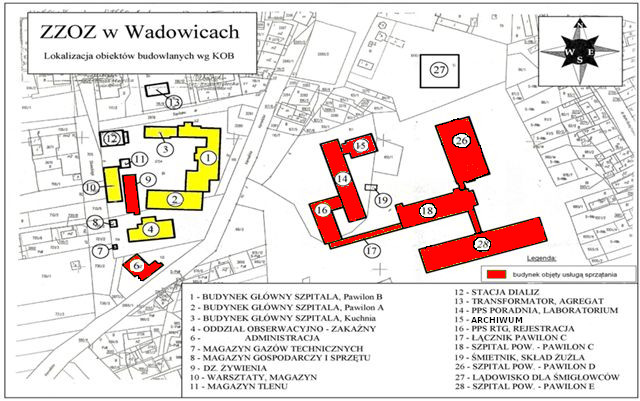 Załącznik nr 12 do SIWZProjekt umowyzawarta w dniu ............................. w Wadowicach pomiędzy:Zespołem Zakładów Opieki Zdrowotnej w Wadowicach, ul. Karmelicka 5; 34-100 Wadowice; działającym na podstawie wpisu do Krajowego Rejestru Sądowego pod nr KRS 0000071327 prowadzonego przez Sąd Rejonowy dla Krakowa – Śródmieścia w Krakowie, XII Wydział Gospodarczy KRS, REGON: 000306466, NIP: 551-21-24-676 zwanym dalej w treści umowy, „Zamawiającym” reprezentowanym przez:Dyrektora			Barbara Bulanowskaa ..................................................... Regon: .............................	 NIP: ................................, zwanym w treści umowy „Wykonawcą”, reprezentowanym przez: ............................................ .....................................W rezultacie dokonania wyboru Wykonawcy w postępowaniu o zamówienie publiczne prowadzonym
w trybie przetargu nieograniczonego na podstawie ustawy z dnia 29 stycznia 2004r Prawo zamówień publicznych (tj. Dz. U z 2019r, poz. 1843 ze zm.), znak ZP.26.1.45.2020,strony zawierają umowę o następującej treści:§ 1Przedmiotem niniejszej umowy jest wykonywanie usług sprzątania, czyszczenia i dezynfekcji obiektów, oraz wykonywanie czynności pomocniczych przy pacjencie ZZOZ w Wadowicach, zwanych w dalszej części umowy „usługami”, dla ZZOZ w Wadowicach o powierzchni obiektów zgodnej z wykazem załącznika nr 3 do umowy. Wielkość powierzchni będącej przedmiotem zamówienia w okresie obowiązywania Umowy może ulec zmianom, stosownie do aktualnych potrzeb Szpitala.Usługa, o której mowa w ust. 1, wykonywana będzie zgodnie ze złożoną ofertą cenową, stanowiącą załącznik nr 1 do umowy, z SIWZ i szczegółowym opisem przedmiotu zamówienia stanowiącym załącznik nr 2, które stanowią integralną część umowy.Osobami odpowiedzialnymi za realizację umowy są:4.1 ze strony Zamawiającego w zakresie weryfikacji jakości wykonywanych usług przez Wykonawcę - Specjalista ds. Epidemiologii,  Przełożona Pielęgniarek lub osoba przez nich upoważniona.4.2 ze strony Wykonawcy Pan (i) ........................................................ lub osoba przez niego/nią upoważniona.§ 2Wykonawca zobowiązuje się do:realizacji umowy z należytą starannością, zgodnie z obowiązującymi przepisami, wymaganiami Zamawiającego i złożoną ofertą.zapewnienia we własnym zakresie personelu i sprzętu.zapewnienia we własnym zakresie środków dezynfekcyjnych. stałego zapewnia środków higieny w sanitariatach oraz na stanowiskach do mycia rąk. wykonania czynności kompleksowego utrzymywania czystości. segregacji odpadów zgodnie wymaganiami z zakresie postępowania z odpadami.ścisłej współpracy z pracownikami Zamawiającego w zakresie wykonywanej usługi,przestrzegania standardów i instrukcji obowiązujących w ZZOZ w Wadowicach oraz przeszkolenia swoich pracowników w zakresie ich znajomości i stosowania, jak też do przeprowadzenia szkoleń w zakresie stosowania zaoferowanych środków myjących i dezynfekcyjnych,dostarczenia dokumentu potwierdzającego przeszkolenie pracowników w zakresie stosowania zaoferowanych środków myjących i dezynfekcyjnych w terminie 14 dni od dnia zawarcia umowy.zaopatrzenia na własny koszt wszystkie osoby wykonujące poszczególne czynności w zakresie usług objętych niniejszą umową w wymagane właściwymi przepisami środki ochrony osobistej i odzież ochronną, dostosowane do wykonywanego przez konkretną osobę zadania, mając na uwadze i uwzględniając podział czynności na „czyste”
i „brudne”,przedstawienia na każde żądania Zamawiającego ulotek informacyjnych o preparacie myjącym, dezynfekcyjnym (w języku polskim), przedstawienia na każde żądanie Zamawiającego aktualnych kart charakterystyki substancji niebezpiecznych (o ile są wymagane obowiązującymi przepisami).Środki czystości i dezynfekcyjne oraz sprzęt zastosowane do realizacji zamówienia powinny być w pełni profesjonalne, muszą posiadać stosowne dokumenty dopuszczeniowe, atesty, Kraty charakterystyki, itp. i zapewniać utrzymanie określonych wymogów jakościowych świadczonych usług.Wykonawca ponosi pełną odpowiedzialność za realizację usługi wobec Zamawiającego oraz wobec organów kontrolnych uprawnionych do jej przeprowadzenia na podstawie odrębnych przepisów (m.in. Państwowej Inspekcji Sanitarnej, Powiatowej Inspekcji Pracy).W przypadku negatywnych wyników badań na czystość mikrobiologiczną sprzątanych powierzchni oraz w przypadku wykazania nieprawidłowości wynikających z kontroli zewnętrznych, koszty w/w badań oraz nałożonych kar ponosi Wykonawca.Zamawiający dopuszcza możliwość odpłatnego najmu pomieszczeń pomieszczenia o powierzchni 73,71 m2. Warunki dzierżawy określa odrębna umowa najmu.§ 3.Usługi będą świadczone przez osoby wymienione w załączniku nr 5 do umowy pn. „Wykaz Pracowników Świadczących Usługi”, zwane dalej „Pracownikami Świadczącymi Usługi”. W tym celu Wykonawca zobowiązany jest do uzyskania od pracowników zgody na przetwarzanie danych osobowych zgodnie z przepisami o ochronie danych osobowych. Wykonawca zobowiązuje się, że Pracownicy Świadczący Usługi sprzątania oraz czynności pomocnicze przy pacjencie będą w okresie realizacji umowy zatrudnieni na podstawie umowy o pracę w rozumieniu przepisów ustawy z dnia 26 czerwca 1974 r. – Kodeks pracy (Dz. U. z 2020 r., poz. 1320)Zamawiającemu w celu sprawdzenia realizacji obowiązku, o którym mowa w ust. 2, uprawniony jest w szczególności do:żądania kopii zanonimizowanych umów o pracę w zakresie danych osobowych z wyłączeniem imienia i nazwiska, zawartych ze wszystkimi osobami skierowanymi do wykonania przedmiotu zamówienia jak również oświadczeń
i innych dokumentów w zakresie potwierdzenia spełniania w/w wymogów i dokonywania ich oceny,żądania wyjaśnień w przypadku wątpliwości w zakresie potwierdzenia spełniania w/w wymogów,przeprowadzenia kontroli na miejscu wykonywania świadczenia.Zmiana Pracownika świadczącego Usługi będzie możliwa w następującej sytuacji:na żądanie Zamawiającego w przypadku nienależytego świadczenia przez niego Usług;na wniosek Wykonawcy uzasadniony obiektywnymi okolicznościami. W przypadku zmiany Pracownika świadczącego Usługi, Wykonawca zobowiązany będzie do potwierdzenia, iż osoba ta spełnia wymagania określone w Specyfikacji Istotnych Warunków Zamówienia oraz postanowieniach Umowy. Zmiana Pracownika świadczącego Usługi dokonywana jest poprzez pisemne powiadomienie Zamawiającego przez Wykonawcę o zmianie Pracownika świadczącego Usługi co najmniej na 2 dni robocze przed zamiarem dokonania zmiany.  Zmiana Pracownika świadczącego Usługi  skutkuje zmianą Załącznika nr 4 do Umowy pn. „Wykaz Pracowników świadczących Usługi” i nie wymaga zawierania przez Strony aneksu do Umowy. Personel Wykonawcy zobowiązany jest do zachowania odpowiedniego reżimu sanitarnego, określonego w stosownych przepisach i zarządzeniach własnych, w szczególności:posiadanie aktualnych badań lekarskich i książeczek sanitarno-epidemiologicznych,stosowania metod i procedur utrzymania czystości,stosowania odpowiedniego sprzętu i narzędzi do sprzątania,współpracy z personelem medycznym ZZOZ w Wadowicach,noszenia odzieży i obuwia ochronnego,noszenia identyfikatorów.Wykonawca obowiązany jest do należytego i terminowego świadczenia Usług stanowiących przedmiot Umowy. Wykonawca odpowiada za przestrzeganie przepisów BHP i przepisów przeciwpożarowych podczas świadczenia Usług. § 4.Zamawiający zastrzega sobie prawo do kontroli prawidłowości świadczenia usługi w każdym terminie. Osobami upoważnionymi ze strony Zamawiającego do kontroli należytego wykonania umowy jest Specjalista ds. Epidemiologii i Przełożona Pielęgniarek.Kontrola może obejmować w szczególności kontrolę stanowisk pracy, wgląd do dokumentacji dotyczącej stosownych środków chemicznych, kontrolę w zakresie prawidłowego doboru i stosowania środków chemicznych, materiałów higienicznych i sanitarnych oraz czynności technologicznych, ocenę zgodności świadczonej usługi z obowiązującymi standardami sanitarnymi, wyrywkową kontrolę  mikrobiologiczną świadczonych usług. Badania pobierane będą z powierzchni płaskich poziomych i pionowych, ale również z przedmiotów i materiałów, które podlegają myciu i dezynfekcji. W uzasadnionych przypadkach kontrola obejmować może również ręce personelu sprzątającego. Do bieżącej kontroli utrzymania czystości osobami upoważnionymi są pielęgniarki oddziałowe, koordynujące i kierownicy komórek organizacyjnych.Wykonawca zapewni Zamawiającemu dostęp do wszelkich danych i pomieszczeń niezbędnych do przeprowadzenia kontroli. Po zakończeniu kontroli Zamawiający sporządza protokół kontroli.W przypadku stwierdzenia po przeprowadzonej kontroli uchybień i nieprawidłowości w prowadzeniu usługi Zamawiający powiadomi niezwłocznie pisemnie o tym fakcie osobę odpowiedzialną za realizację umowy ze strony Wykonawcy. W takim przypadku Wykonawca zobowiązany jest do niezwłocznego usunięcia uchybienia lub nieprawidłowości.W przypadku niezrealizowania w określonym terminie bądź nie respektowania ustalonych  wspólnie postanowień mających na celu usunięcie uchybień i nieprawidłowości, Zamawiający zastrzega sobie prawo do rozwiązania umowy w terminie przez siebie zakreślonym. Rozwiązanie umowy z tego powodu będzie traktowanie jako rozwiązanie umowy z przyczyn leżących po stronie Wykonawcy.W przypadku stwierdzenia naruszeń w zakresie realizacji przedmiotu umowy, Zamawiającemu przysługuje prawo wydawania bezpośrednich dyspozycji personelowi Wykonawcy.Zamawiający ma prawo do żądania zmiany sposobu realizacji zamówienia, np.: zmiany personelu, środka chemicznego, sprzętu itp., jeżeli nie spełniają wymogów Zamawiającego określonych w umowie. § 5.Niniejsza umowa zostaje zawarta na czas określony i obowiązuje od dnia ............ do dnia .................Całkowita wartość umowy została określona w oparciu o złożoną ofertę i ustala się ją na kwotę ..................... zł netto, .................. zł brutto (słownie brutto:............................................ ), wynagrodzenie miesięczne ................... zł netto, ...................... zł brutto. Wynagrodzenie, o którym mowa w ust. 2, obejmuje wszystkie koszty związane ze świadczeniem usługi.Wykonawca wystawi fakturę VAT za wykonanie usług będących przedmiotem niniejszej umowy po zakończeniu każdego miesiąca kalendarzowego. Należność za wykonane usługi będzie płatna przelewem w ciągu 60 dni od daty wystawienia faktury VAT.Dopuszcza się możliwość składania faktur w formie elektronicznej. Faktury w formie elektronicznej składane będę na adres e-maili faktury@zzozwadowice.pl. Każda wysłana wiadomość do której załączona będzie Faktura musi być podpisana elektronicznie. Podpis może być zrealizowany za pomocą Profilu Zaufanego lub Podpisu Elektronicznego, weryfikowanego ważnym, kwalifikowanym certyfikatem. Podstawą rozliczenia faktury jest potwierdzony pod względem ilości i jakości protokół odbioru wykonanych prac, sygnowany podpisami osób realizujących umowę. Odbiór i potwierdzenie faktur realizowane będą przez osoby określone w § 1 ust 4 pkt 4.1., z możliwością odliczenia kwoty za niewykonaną usługę lub niską jakość wykonanej usługi.Wykonawca zobowiązuje się do uiszczenia opłat za czynności kontrolne instytucji PIS, PIP w przypadku stwierdzenia naruszeń higieniczno-sanitarnych ze strony pracowników Wykonawcy oraz ewentualnie nałożonej kary. W przypadku stwierdzenia trzykrotnego naruszenia obowiązków określonych w niniejszej umowie ( w ciągu jednego roku), Zamawiający może rozwiązać umowę bez zachowania okresu wypowiedzenia.Cena określona w ust. 2 będzie stała przez okres trwania umowy, z zastrzeżeniem ust. 9 pkt. 9.1 i ust. 9.3Cena może ulec zmianie, w przypadku:zmiany wysokości minimalnego wynagrodzenia za pracę albo zmiany wysokości minimalnej stawki godzinowej, ustalonych na podstawie przepisów ustawy z dnia 10 października 2002 r o minimalnym wynagrodzeniu za pracę (Dz. U. 2018 poz. 2177 ze zm.)w sytuacji, o której mowa w pkt. 9.1 Wykonawca jest zobowiązany przedłożyć Zamawiającemu z co najmniej miesięcznym wyprzedzeniem niezbędne dokumenty potwierdzające okoliczności zmiany cen. Zmiana cen wymaga zgody obu stron wyrażonej na piśmie w formie aneksu do umowy- dotyczy zatrudnienia na podstawie umowy o pracę,zmiany obowiązującej stawki VAT,zmiany zasad podlegania ubezpieczeniom społecznym lub ubezpieczeniu zdrowotnemu lub wysokości stawki składki na ubezpieczenia społeczne lub zdrowotne,zmiany zasad gromadzenia i wysokości wpłat do pracowniczych planów kapitałowych, o których mowa
w ustawie z dnia 4 października 2018 r. o pracowniczych planach kapitałowych. - jeżeli zmiany te będą miały wpływ na koszty wykonania zamówienia przez Wykonawcę.jeżeli zaktualizuje się podstawa zmiany wynagrodzenia, o której mowa w pkt. 9.1. 9.4 lub 9.5  Wykonawca zobowiązany jest przedstawić szczegółową kalkulację zmiany wysokości swojego wynagrodzenia opartą o przesłanki, o których mowa w tych punktach. Zamawiający może żądać od Wykonawcy dodatkowych wyjaśnień w zakresie odnoszącym się do przedstawionej kalkulacji, w tym w szczególności wyjaśnień, których celem jest jednoznaczne i wyczerpujące wykazanie, w jaki sposób zmiany przepisów, o których mowa w art. 142 ust. 5 ustawy Prawo zamówień publicznych, wpłynęły na koszt wykonania zamówienia,ewentualna zmiana wysokości wynagrodzenia będzie poprzedzona badaniem dokumentów przedstawionych przez Wykonawcę i będzie następowała w oparciu o aneks do umowy.zmiany ceny, o których mowa w pkt 9.1 i 9.4, będą obowiązywać od dnia podpisania aneksu do umowy dotyczącego zmiany wynagrodzenia.Zmiana stawki podatku VAT następuje z mocy prawa, przy czym zmianie ulega cena brutto, a cena netto pozostaje bez zmian.Wykonawca zobowiązuje się do przekazania pisemnej informacji dotyczącej ulgi we wpłacie na PFRON natychmiast po uregulowaniu należności za usługę zgodnie z ustawą o rehabilitacji zawodowej i społecznej oraz zatrudnienia osób niepełnosprawnych (Dz. U. z 2020r poz.  426, 568, 875..)- jeśli dotyczy. Wszelkie zmiany i uzupełnienia umowy wymagają formy pisemnej pod rygorem nieważności. Zmiany umowy są dopuszczalne w zakresie dozwolonym przez art. 144 ustawy Prawo Zamówień Publicznych.Strony dopuszczają możliwość zmiany postanowień umowy w zakresie:zmiany firmy przedsiębiorstwa,zmiany siedziby przedsiębiorstwa,sprzedaży lub oddania w najem, dzierżawę, użyczenie części sprzątanego majątku innym podmiotom gospodarczym,wielkość obsługiwanej powierzchni przez:czasowe wyłączenie części powierzchni np. na czas remontu, nie wymaga sporządzenia aneksu do umowy,
a jedynie pisemnego powiadomienia Wykonawcy przez Zamawiającego z wyprzedzeniem co najmniej 14 –dniowym. Cena będzie proporcjonalnie zmniejszona. zmianę powierzchni (zwiększenie lub zmniejszenie) lub zmiana przynależności do danej strefy sanitarnej wymagać będzie sporządzenia aneksu do umowy. Cena będzie proporcjonalnie zwiększona. Zamawiający zastrzega sobie prawo zobowiązania Wykonawcy do świadczenia usługi do czasu wyboru następnego Wykonawcy.§ 6.Zamawiającemu przysługuje prawo rozwiązania umowy ze skutkiem natychmiastowym oraz naliczenia kary umownej obliczonej zgodnie z § 7 ust. 1 w następujących przypadkach:Wykonawca w terminie wyznaczonym przez Zamawiającego nie usunie uchybień opisanych w protokole kontroli przedstawionym przez Zamawiającego, o którym mowa w § 4 ust 3;stwierdzenia przez Zamawiającego powtarzania się ze strony Wykonawcy uchybień w wykonywaniu obowiązków wynikających z niniejszej umowy;trzykrotnego stwierdzenia skierowania do wykonania usługi osób bez zawarcia z nimi umowy o pracę,nieprzedstawienia Zamawiającemu polisy ubezpieczeniowej;nieprzedstawienia Zamawiającemu dokumentu potwierdzającego przeszkolenie pracowników w zakresie stosowania zaoferowanych środków myjących i dezynfekcyjnych;rażąco nieprawidłowego wykonania przez Wykonawcę usług objętych umową;nieprzedstawienia Zamawiającemu dokumentów określonych w § 3 ust. 3.w razie istotnej zmiany okoliczności powodujących, że wykonanie umowy nie leży w interesie publicznym, czego nie można było przewidzieć w chwili zawarcia umowy. Odstąpienie od umowy w tym wypadku może nastąpić w trybie i na zasadach określonych w art. 145 ustawy Prawo zamówień publicznych.Odstąpienie od umowy, o którym mowa w ust 1 pkt 1.1- 1.7 powinno być zrealizowane w ciągu 14 dni od daty zaistnienia zdarzeń stanowiących podstawę do odstąpienia od umowy.Każda ze stron może wypowiedzieć niniejszą umowę bez podania przyczyny z zachowaniem trzymiesięcznego okresu wypowiedzenia, liczonego na koniec miesiąca kalendarzowego. Wypowiedzenie powinno być dokonane na piśmie pod rygorem nieważności. W przypadku wcześniejszego zakończenia umowy, Wykonawcy należy się wynagrodzenie tylko za czas jej rzeczywistego realizowania. Zamawiającemu przysługuje prawo wypowiedzenia umowy ze skutkiem natychmiastowym i naliczenie kar umownych w wysokości 10% kwoty brutto przedmiotu umowy, jeżeli w terminie 3 dni od zmiany lub rezygnacji podmiotu trzeciego, na którego zasoby Wykonawca się powoływał, nie wykaże on, że nowy podmiot trzeci lub sam Wykonawca spełnia wymagania stawiane w trakcie postępowania o udzielenie zamówienia.** w przypadku zadeklarowania w ofercie, że Wykonawca nie powierzy podmiotom trzecim żadnej części zamówienia ust. 5 zostanie usunięty.§ 7 A.Wykonawca oświadcza (wg oferty), że powierzy podwykonawcom wykonanie następującej czynności zamówienia:*…………………………………………………………………………………………………………………Zamawiający dopuszcza wprowadzenie lub zmianę podwykonawcy na etapie realizacji zamówienia pod warunkiem, że nowy podwykonawca wykaże spełnienie warunków udziału w postępowaniu w zakresie nie mniejszym niż wskazany na etapie postępowania o zamówienia publiczne dotychczasowy podwykonawca. Zamawiający może zażądać okazania umowy z podwykonawcą.Powierzenie jakichkolwiek innych prac podwykonawcy musi być uprzednio uzasadnione przez wykonawcę na piśmie i zaakceptowane przez Zamawiającego.Wykonawca ponosi wobec Zamawiającego pełną odpowiedzialność za prace, które wykonuje przy pomocy podwykonawców, w szczególności zgodnie z art. 415, 429, 430 i 474 Kodeksu cywilnego.* w przypadku zadeklarowania w ofercie, że Wykonawca nie powierzy podwykonawcom żadnej części zamówienia § 7 A* zostanie usunięty.§ 7.W razie niewykonania lub nienależytego wykonania umowy:Wykonawca zobowiązuje się do zapłaty kary umownej w wysokości 10% niezrealizowanej wartości brutto przedmiotu umowy, w sytuacji gdy Zamawiający odstąpi od umowy z powodu okoliczności, za które odpowiada Wykonawca, a także w przypadku określonym w § 6 ust 1 pkt. 1.1.-1.6.Wykonawca zobowiązuje się do zapłaty kary umownej w wysokości 10 % miesięcznej wartości brutto wynagrodzenia Wykonawcy, w przypadku nienależytego wykonywania umowy zgodnie z opisem przedmiotu zamówienia zawartym w załączniku nr 2 stwierdzonego w danym okresie rozliczeniowym.Wykonawca zobowiązuje się do zapłaty kary umownej w wysokości 1 % miesięcznej wartości brutto wynagrodzenia Wykonawcy za każdy dzień stwierdzonych uchybień lub nieprawidłowości.Wykonawca zobowiązuje się do zapłaty kary umownej w wysokości 600 zł za każde stwierdzenie naruszenia obowiązku wynikającego z § 3 ust. 2.Wykonawca zobowiązuje się do zapłaty kary umownej w wysokości 300 zł za niepowiadomienie Zamawiającego o zmianie Pracownika świadczącego usługi określonego w §3 ust. 2.Zamawiający uprawniony jest do potrącania kar umownych przewidzianych w niniejszej umowie z wynagrodzenia Wykonawcy, po uprzednim wezwaniu go do zapłacenia kary. W przypadku, gdy kara nie pokrywa poniesionej szkody, Zamawiający może dochodzić odszkodowania uzupełniającego na zasadach ogólnych.§ 8.Wykonawca ponosi odpowiedzialność odszkodowawczą za szkody wyrządzone przez pracowników Wykonawcy przy wykonywaniu lub w związku ze świadczeniem usług stanowiących przedmiot niniejszej umowy.W przypadku wyrządzenia szkód w mieniu Zamawiającego- każde uszkodzenie sprzętu lub wyposażenia - Wykonawca jest zobowiązany naprawić je lub wymienić we własnym zakresie i na własny koszt.Wykonawca ponosi odpowiedzialność za jakość świadczonych usług i wszelkie spowodowane nimi szkody, tak wobec Zamawiającego, jak i wobec osób trzecich. Wyłączenie odpowiedzialności może nastąpić jedynie w przypadku zaistnienia wyłącznej winy po stronie poszkodowanego.W przypadku szkód wyrządzonych Zamawiającemu lub osobom trzecim wskutek nienależytego wykonania obowiązków wynikających z realizacji niniejszej umowy, Wykonawca zobowiązany jest do ich naprawienia w pełnej wysokości.Wykonawca odpowiada za szkody spowodowane czynem niedozwolonym lub niewykonaniem albo nienależytym wykonaniem obowiązków wynikających z niniejszej umowy.§ 9.Wykonawca oświadcza, że jest ubezpieczony od odpowiedzialności cywilnej z tytułu prowadzonej działalności na kwotę nie mniejszą niż 1 000.000,00 zł Wykonawca zobowiązany jest przedstawienia ubezpieczenia od odpowiedzialności cywilnej w terminie 3 dni od dania zawarcia umowy oraz do utrzymywania ubezpieczenia wskazanego w ust. 1 przez cały okres obowiązywania umowy. W przypadku, gdy umowa ubezpieczenia wygasa przed dniem wygaśnięcia niniejszej umowy, Wykonawca zobowiązany jest do przedłożenia Zamawiającemu poświadczonej za zgodność kopię nowej polisy lub innego dokumentu potwierdzającego, że Wykonawca jest ubezpieczony, najpóźniej w ostatnim dniu poprzedzającym wygaśnięcie polisy.Wykonawca zobowiązuje się do przedstawienia na każde żądanie Zamawiającego dowodu zawarcia umowy ubezpieczenia, warunków odpowiedzialności ubezpieczyciela oraz dowodu opłacenia składek w zakresie prowadzonej działalności gospodarczej w okresie obowiązywania umowy.Wykonawca jest zobowiązany do informowania Zamawiającego o wszelkich zmianach treści zawartej umowy ubezpieczenia, o której mowa w ust. 4, w terminie 3 dni roboczych od dnia ich wejścia w życie.Niewywiązanie się z obowiązków określanych w ust 4 i 5, w tym nieprzedstawienie dokumentów o których tam mowa, daje Zamawiającemu prawo do natychmiastowego odstąpienia od umowy z winy Wykonawcy. W przypadku Wykonawców wspólnie ubiegających się o zamówienie, polisę OC przedłoży każdy z nich
w zakresie części zamówienia, za którą jest odpowiedzialny.§ 10.Wykonawca zobowiązany jest do odebrania od wszystkich pracowników, którzy będą zatrudnieni przy wykonywaniu usługi, oświadczenia, w którym każdy z pracowników zobowiąże się do stosowania zabezpieczeń i do zachowania w tajemnicy wszelkich informacji dotyczących Zamawiającego, tj. służbowych, organizacyjnych, personalnych, danych osobowych w tym w szczególności informacji dotyczących sposobu używanych zabezpieczeń oraz ich rozwiązań technicznych wdrożonych przez Zamawiającego, uzyskanych w związku z wykonywaniem powierzonych mu obowiązków, a których ujawnienie mogłoby narazić Zamawiającego na szkodę zgodnie
z załącznikiem nr 5. Wykonawca przekażę kopie oświadczeń do inspektora ochrony danych ZZOZ w terminie 7 dni od podpisania umowy, oraz każdorazowo przy zmianie zatrudnienia.Zamawiający jako Administrator Danych Osobowych informuję, że personel Wykonawcy nie jest upoważniony do przetwarzania danych osobowych oraz zobowiązuję Zamawiającego do:Przestrzegania rozporządzenia Parlamentu Europejskiego i Rady (UE) 2016/679 z 27 kwietnia 2016 r.
w sprawie ochrony osób fizycznych w związku z przetwarzaniem danych osobowych i w sprawie swobodnego przepływu takich danych. Przeszkolenia personelu w zakresie ochrony danych osobowych i stosowania zabezpieczeń. Zapewnienia stałej możliwości identyfikacji personelu na obiekcie i w tym celu będzie uaktualniał każdą zmianę personalną przedstawiając Zamawiającemu wykaz osób wykonujących przedmiot umowy. Zapoznania personelu w zakresie zagrożeń i odpowiedzialności dotyczących naruszenia zasad ochrony danych osobowych. Niezwłocznego zawiadomienia Zamawiającego o naruszeniu lub powstaniu zagrożenia naruszenia informacji, w tym danych osobowych i okolicznościach tego zdarzenia. Naruszeniem jest każdy incydent prowadzący do przypadkowego lub niezgodnego z prawem zniszczenia, utracenia, zmodyfikowania, nieuprawnionego ujawnienia lub nieuprawnionego dostępu do danych osobowych przesyłanych, przechowywanych lub w inny sposób przetwarzanych. Zleceniobiorca zobowiązuje się niezwłocznie zawiadomić o naruszeniu ochrony powierzonych danych osobowych.  Powiadomienie nastąpi nie później niż do 24 godzin od momentu stwierdzenia naruszenia na adresy poczty elektronicznej incydent@zzozwadowice.pl osobiście lub telefonicznie. Za działanie personelu Wykonawca odpowiada jak za własne działanie.Wykonawca na podstawie art. 14 RODO poinformuje osoby, których dane udostępnia, że Administratorem danych jest Zamawiający. Kontakt do inspektora: iod@zzozwadowice.pl  Dane osobowe będą przetwarzane  wyłącznie w celu kontaktu, w celu realizacji umowy i jej rozliczenia. Przetwarzane będą następujące kategorie danych: dane identyfikacyjne, dane do kontaktu. Dane będą przetwarzane do czasu trwania umowy i wygaśnięcia roszczeń oraz upływu terminu określonego w odrębnych przepisach prawa dotyczących archiwizacji.  Osobom, których dane są przetwarzane  przysługuje prawo dostępu do danych osobowych, prawo do sprostowania, prawo żądania od administratora ograniczenia przetwarzania danych osobowych, prawo do wniesienia skargi do Prezesa Urzędu Ochrony Danych Osobowych, gdy uzna Pani/Pan, że przetwarzanie danych osobowych Pani/Pana dotyczących narusza przepisy RODO.  Odbiorcami Pani/Pana danych osobowych będą osoby lub podmioty mających dostęp na podstawie przepisów prawa oraz podmioty, z którymi zawarte są umowy powierzenia przetwarzania danych osobowych. § 11.Wykonawca oświadcza, że: posiada niezbędną wiedzę i doświadczenie oraz potencjał techniczny, a także dysponuje personelem zdolnym do wykonywania zamówienia.posiada uprawnienia i kwalifikacje do wykonania usługi objętej niniejszą umową.znajduje się w sytuacji ekonomicznej i finansowej zapewniającej wykonanie zamówienia.przekaże klauzule informacyjną w zakresie przetwarzania danych reprezentantów - załącznik nr 6§ 12.Strony są zobowiązane zachować w tajemnicy wszystkie dokumenty i informacje odnoszące się do niniejszej umowy.Strony zobowiązują się do zachowania w tajemnicy wszelkich informacji dotyczących strony przeciwnej, w posiadanie, których weszły w czasie realizacji przedmiotu niniejszej umowy.Wykonawca nie może powierzyć wykonania niniejszej umowy osobie trzeciej.§ 13.Wykonawca nie może przenieść wierzytelności na osobę trzecią bez zgody Zamawiającego wyrażonej w formie pisemnej pod rygorem nieważności oraz zgody podmiotu tworzącego właściwego dla Zamawiającego zgodnie z art. 54 ust 5 i 6 ustawy o działalności leczniczej.Wyklucza się stosowanie przez strony umowy konstrukcji prawnej, o której mowa w art. 518 kodeksu cywilnego (w szczególności Wykonawca nie może zawrzeć umowy poręczenia z podmiotem trzecim) oraz wszelkich innych konstrukcji prawnych skutkujących zmianą podmiotową po stronie wierzyciela.Wyklucza się udzielenia przez Wykonawcę upoważnienia, które skutkowałoby uprawnieniem podmiotu trzeciego do administrowania wierzytelnością, w tym dochodzenie wierzytelności wynikających z niniejszej umowy.§ 14.Wszelkie zmiany niniejszej umowy wymagają dla swej ważności formy pisemnej.W sprawach nieuregulowanych w umowie mają zastosowanie przepisy Kodeksu Cywilnego, Ustawy Prawo Zamówień Publicznych.Ewentualne spory powstałe na tle realizacji tej umowy, strony poddają rozstrzygnięciu właściwego miejscowo dla siedziby Zamawiającego sądu powszechnego. § 14.Umowę sporządzono w trzech jednobrzmiących egzemplarzach, z których dwa otrzymuje Zamawiający, a jeden Wykonawca.WYKONAWCA: 							ZAMAWIAJĄCY:Wykaz załączników do umowy:Formularz ofertowy  z dnia ...................					załącznik nr 1 (załącznik nr 12 do SIWZ)Szczegółowy Opis Przedmiotu Zamówienia					załącznik nr 2 (załącznik nr 1 do SIWZ)Wykaz powierzchni do sprzątania						załącznik nr 3Wykaz Pracowników Świadczących Usługi					załącznik nr 4Oświadczenie o zakresie danych osobowych					załącznik nr 5Klauzula informacyjna w zakresie przetwarzania danych reprezentantów	załącznik nr 6Załącznik nr 13 do SIWZZałącznik nr …… do umowy nr ....... z dnia ..........Wykaz pracowników świadczących usługi1. .................................................. – koordynator, nr telefonu: ..............................................2. ..................................................3. ..................................................itd.Oświadczam/y, że Pracownikami świadczącymi usługami są osoby, które nie figurują w Krajowym Rejestrze Karnym............................................ , 							.................................................................................. ,(miejscowość, data) 	(podpis osoby uprawnionej do reprezentowania Wykonawcy)Załącznik nr 14 do SIWZZałącznik nr …… do umowy nr ....... z dnia ..........Miejscowość i data:…………………………………. …………………………………………..Imię i nazwisko: Oświadczenie w zakresie danych osobowychJa niżej podpisany oświadczam, że znana mi jest treść przepisów o ochronie danych osobowych i Rozporządzenia Parlamentu Europejskiego i Rady (UE) 2016/679 z 27 kwietnia 2016 r. w sprawie ochrony osób fizycznych w związku z przetwarzaniem danych osobowych i w sprawie swobodnego przepływu takich danych.  Zobowiązuję się nie ujawniać nikomu w żaden sposób i nie wykorzystywać informacji, z którymi się zapoznałam(em) w związku z wykonywaną pracą, oraz zachować w tajemnicy sposoby ich zabezpieczenia.Rozumiem, że nie jestem upoważniony/a przez Administratora Danych do przetwarzania danych osobowych. Zobowiązuję się do zgłoszenia naruszenia zabezpieczeń ochrony danych osobowych, w przypadku stwierdzonych nieprawidłowości (pozostawienie okien otwartych, drzwi, pozostawienie dokumentacji zawierającej dane osobowe w miejscu niezabezpieczonym, mylne zniszczenie lub wyrzucenie dokumentów itp.)   Rozumiem, że warunki zobowiązania trwają w tracie świadczenia usług  jak i po ich zakończeniu. Czytelny podpis: ……………………………………Załącznik nr 15 do SIWZZałącznik nr …… do umowy nr ....... z dnia ..........Klauzula informacyjna w zakresie przetwarzania danych reprezentantów1. Informujemy, że Administratorem Danych jest ZZOZ w Wadowicach ul.Karmelicka 5 2. Kontakt do Administratora: ZZOZ w Wadowicach ul.Karmelicka 5, sekretariat@zzozwadowice.pl 3. Kontakt do inspektora ochrony danych: inspektor@zzozwadowice.pl 4. Administrator w toku prowadzonej działalności, może przetwarzać dane: a. kontrahentów, w tym dostawców oraz potencjalnych dostawców; b. wspólników, pracowników, przedstawicieli ustawowych oraz reprezentantów i pełnomocników ww. kontrahentów, w tym osób kontaktowych ujawnionych. 5. Administrator może przetwarzać dane podane bezpośrednio przez kontrahentów lub osoby występujące w ich imieniu, takie jak: a. imię i nazwisko, nazwa kontrahenta, adres prowadzonej działalności oraz inne adresy korespondencyjne; b. numery rejestracyjne we właściwych rejestrach; c. dane kontaktowe (numer telefonu, adres email); d. dane dotyczące statusu w strukturze kontrahenta (np.: funkcja, stanowisko, zakres uprawnień). 6. Ponadto Administrator może, w niezbędnym zakresie podyktowanym potrzebą weryfikacji kontrahenta, pozyskiwać dodatkowe informacje ze źródeł ogólnodostępnych, takich jak prowadzone na podstawie przepisów prawa rejestry gospodarcze i zawodowe (np. CEIDG, KRS). 7. Zgromadzone dane osobowe, o których mowa w pkt 1 będą przetwarzane na podstawie: a. zgodnie z art. 6 ust. 1 lit. b) RODO, gdy przetwarzanie tych danych jest niezbędne dla realizacji umowy oraz wypełnienia wynikających z takiej umowy zobowiązań (np. imię i nazwisko, dane kontaktowe i rejestrowe). Podanie danych koniecznych dla związania umową lub jej realizacji i rozliczenia jest obowiązkowe. W tym celu może przetwarzać dane osobowe w okresie trwania umowy; b. zgodnie z art. 6 ust. 1 lit. c) RODO, gdy przetwarzanie tych danych będzie niezbędne dla realizacji obowiązków wynikających z przepisów prawa. Podanie danych jest obowiązkowe, a obowiązek wynika z przepisów prawa. W tym celu Administrator może przechowywać dane w okresie trwania takiego obowiązku (np. dane zawarte w fakturach oraz dokumentach potwierdzających podejmowane czynności oraz transakcje) c. dla realizacji uzasadnionych interesów Administratora lub osób trzecich, w sytuacji, gdy interesy takie są nadrzędne wobec interesów lub podstawowych praw i wolności osób, których dane dotyczą, zgodnie z art. 6 ust. 1 lit. f) RODO. Takimi uzasadnionymi interesami są np.: i. prowadzenie bieżącej komunikacji i rozliczeń; ii. prowadzenie korespondencji w zakresie podejmowanych działań gospodarczych, w tym realizacji umów i postępowań konkursowych i przetargowych; iii. weryfikacja tożsamości osób działających na zlecenie naszych kontrahentów; iv. ustalenie, dochodzenie i ochrona roszczeń wynikających z prowadzonej działalności oraz ochrona przed takimi roszczeniami – w czasie uwzględniającym okresy wygaśnięcia  poszczególnych roszczeń. 8. Administrator może ujawnić dane osobowe: a. podmiotom i osobom działającym na zlecenie na podstawie zawartych umów powierzenia przetwarzania danych osobowych w zakresie wsparcia prawnego, informatycznego i organizacyjnego, b. organom państwowym, na podstawie przepisów prawa w ramach prowadzonych postępowań. 9. Przysługuje prawo dostępu do treści swoich danych, ich sprostowania oraz prawo do ich usunięcia, ograniczenia przetwarzania, wniesienia sprzeciwu oraz prawo do przenoszenia danych – w granicach określonych zgodnie z art. 15-22 RODO. 10. Każdej osobie przysługuje prawo do wniesienia skargi do Prezesa Urzędu Ochrony Danych Osobowych (ul. Stawki 2, 00-193 Warszawa) gdy uzna, iż przetwarzanie danych osobowych jest niezgodne z prawem Cena =Cena najniższax 100 x 60 %Cena =Cena oferowanax 100 x 60 %Koncepcja =Liczba pkt uzyskanych przez ofertę badanąx 100 x 40 %Koncepcja =Maksymalna ilość pkt możliwych do uzyskaniax 100 x 40 %Lp.Wskazanie Wykonawców123 itdRodzaj i zakres (zakres usługi) Wartość zamówienia brutto (zł)Okres realizacjiPodmiot, na rzecz którego usługa była świadczonaOświadczam/ y, że polegam/ y, na wiedzy i doświadczeniuwłasnym*innych podmiotów*własnym*innych podmiotów*l.pZakres przedmiotu zamówieniaPowierzchnia m2Miesięcznawartość netto  usługiStawkaVAT (%)Miesięcznawartość brutto usługi1.Usługa sprzątania i dezynfekcji PAWILON C4027,192.Usługa sprzątania i dezynfekcji PAWILON D2894,553.Usługa sprzątania i dezynfekcji PAWILON E4857,884.Usługa sprzątania i dezynfekcji Powiatowa Przychodnia Specjalistyczna3248,655.Usługa sprzątania i dezynfekcji DZIAŁ ŻYWIENIA66,706.Usługa sprzątania i dezynfekcji BUDYNEK DZIAŁ TECHNICZNY, GOSPODARCZY, ZAMÓWIEŃ PUBLICZNYCH192,887.Usługa sprzątania i dezynfekcjiDPD358,918.Czynności pielęgnacyjno-opiekuńcze i higieniczne  przy pacjencie RAZEM RAZEM 